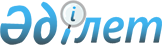 Техникалық және кәсіптік, орта білімнен кейінгі білімі бар мамандарды даярлаудың 2017-2018 оқу жылына арналған мемлекеттік білім беру тапсырысын бекіту туралыЖамбыл облысы әкімдігінің 2017 жылғы 16 маусымдағы № 120 қаулысы. Жамбыл облысы Әділет департаментінде 2017 жылғы 19 маусымда № 3457 болып тіркелді
      РҚАО-ның ескертпесі.

      Құжаттың мәтінінде түпнұсқаның пунктуациясы мен орфографиясы сақталған.
      "Қазақстан Республикасындағы жергілікті мемлекеттік басқару және өзін-өзі басқару туралы" Қазақстан Республикасының 2001 жылғы 23 қаңтардағы Заңына және "Білім туралы" Қазақстан Республикасының 2007 жылғы 27 шілдедегі Заңына сәйкес Жамбыл облысының әкімдігі ҚАУЛЫ ЕТЕДІ:
      Техникалық және кәсіптік, орта білімнен кейінгі білімі бар мамандарды даярлаудың 2017-2018 оқу жылына арналған мемлекеттік білім беру тапсырысы қосымшаға сәйкес бекітілсін.
      "Жамбыл облысы әкімдігінің білім басқармасы" коммуналдық мемлекеттік мекемесі белгіленген тәртіппен мемлекеттік білім беру тапсырысын техникалық және кәсіптік білім беру ұйымдарына орналастырсын.
      3. Бекітілген білім беру тапсырысы шегінде "Техникалық және кәсіптік, орта білімнен кейінгі және жоғары білім берудің кәсіптік білім беретін оқу бағдарламаларын іске асыратын білім беру ұйымдарына оқуға түсу кезінде қабылдау квотасының мөлшерін бекіту туралы" Қазақстан Республикасы Үкіметінің 2012 жылғы 28 ақпандағы № 264 қаулысымен белгіленген квота қолданылады.
      4. "Жамбыл облысы әкімдігінің білім басқармасы" коммуналдық мемлекеттік мекемесі заңнамада белгіленген тәртіппен:
      1) осы қаулының әділет органдарында мемлекеттік тіркелуін;
      2) осы қаулының мемлекеттік тіркеуден өткеннен кейін он күнтізбелік күн ішінде оны ресми жариялауға жіберуді;
      3) осы қаулының Жамбыл облысы әкімдігінің интернет-ресурсында орналастырылуын;
      4) осы қаулыдан туындайтын басқа да шаралардың қабылдануын қамтамасыз етсін.
      5. Осы қаулының орындалуын бақылау облыс әкімінің орынбасары Е. Манжуовқа жүктелсін.
      6. Осы қаулы әділет органдарында мемлекеттiк тiркелген күннен бастап күшiне енедi және алғашқы ресми жарияланған күннен кейін қолданысқа енгізіледі. Техникалық және кәсіптік, орта білімнен кейінгі білімі бар мамандарды даярлаудың 2017-2018 оқу жылына арналған мемлекеттік білім беру тапсырысы
					© 2012. Қазақстан Республикасы Әділет министрлігінің «Қазақстан Республикасының Заңнама және құқықтық ақпарат институты» ШЖҚ РМК
				
      Облыс әкімінің

      міндетін атқарушы

Б. Орынбеков
Жамбыл облысы әкімдігінің
2017 жылғы 16 маусымдағы
№ 120 қаулысына қосымша
№
Мамандық коды
Мамандықтың атауы
Мемлекеттік білім беру тапсырысы (орын)
Мемлекеттік білім беру тапсырысы (орын)
Мемлекеттік білім беру тапсырысы (орын)
Мемлекеттік білім беру тапсырысы (орын)
Мемлекеттік білім беру тапсырысы (орын)
Мемлекеттік білім беру тапсырысы (орын)
Мемлекеттік білім беру тапсырысы (орын)
Мемлекеттік білім беру тапсырысы (орын)
Республикалық бюджеттен берілетін трансферттер есебінен (мың теңге)
Республикалық бюджеттен берілетін трансферттер есебінен (мың теңге)
Жергілікті бюджет есебінен (мың теңге)
Жергілікті бюджет есебінен (мың теңге)
Жергілікті бюджет есебінен (мың теңге)
Жергілікті бюджет есебінен (мың теңге)
Жергілікті бюджет есебінен (мың теңге)
Жергілікті бюджет есебінен (мың теңге)
Жергілікті бюджет есебінен (мың теңге)
Жергілікті бюджет есебінен (мың теңге)
Жергілікті бюджет есебінен (мың теңге)
Жергілікті бюджет есебінен (мың теңге)
№
Мамандық коды
Мамандықтың атауы
Мемлекеттік білім беру тапсырысы (орын)
Мемлекеттік білім беру тапсырысы (орын)
Мемлекеттік білім беру тапсырысы (орын)
Мемлекеттік білім беру тапсырысы (орын)
Мемлекеттік білім беру тапсырысы (орын)
Мемлекеттік білім беру тапсырысы (орын)
Мемлекеттік білім беру тапсырысы (орын)
Мемлекеттік білім беру тапсырысы (орын)
Бір маманды оқытудың орташа құны күндізгі оқу бөлімі
Бір маманды оқытудың орташа құны күндізгі оқу бөлімі
Бір маманды оқытудың орташа құны сырттай оқу бөлімі
Бір маманды оқытудың орташа құны сырттай оқу бөлімі
Бір маманды оқытудың орташа құны сырттай оқу бөлімі
Бір маманды оқытудың орташа құны сырттай оқу бөлімі
Бір маманды оқытудың орташа құны күндізгі оқу бөлімі
Бір маманды оқытудың орташа құны күндізгі оқу бөлімі
Қылмыстық- атқару жүйесінің түзету мекемесі жанындағы колледж
Қылмыстық- атқару жүйесінің түзету мекемесі жанындағы колледж
Қылмыстық- атқару жүйесінің түзету мекемесі жанындағы колледж
Қылмыстық- атқару жүйесінің түзету мекемесі жанындағы колледж
№
Мамандық коды
Мамандықтың атауы
Мемлекеттік білім беру тапсырысы (орын)
Мемлекеттік білім беру тапсырысы (орын)
Мемлекеттік білім беру тапсырысы (орын)
Мемлекеттік білім беру тапсырысы (орын)
Мемлекеттік білім беру тапсырысы (орын)
Мемлекеттік білім беру тапсырысы (орын)
Мемлекеттік білім беру тапсырысы (орын)
Мемлекеттік білім беру тапсырысы (орын)
Бір маманды оқытудың орташа құны күндізгі оқу бөлімі
Бір маманды оқытудың орташа құны күндізгі оқу бөлімі
Бір маманды оқытудың орташа құны сырттай оқу бөлімі
Бір маманды оқытудың орташа құны сырттай оқу бөлімі
Бір маманды оқытудың орташа құны сырттай оқу бөлімі
Бір маманды оқытудың орташа құны сырттай оқу бөлімі
Бір маманды оқытудың орташа құны күндізгі оқу бөлімі
Бір маманды оқытудың орташа құны күндізгі оқу бөлімі
Бір маманды оқытудың орташа құны күндізгі оқу бөлімі
Бір маманды оқытудың орташа құны күндізгі оқу бөлімі
Бір маманды оқытудың орташа құны күндізгі оқу бөлімі
Бір маманды оқытудың орташа құны күндізгі оқу бөлімі
№
Мамандық коды
Мамандықтың атауы
Барлығы
Барлығы
Барлығы
Барлығы
Барлығы
Барлығы
Оның ішінде мемлекеттік тілде
Оның ішінде мемлекеттік тілде
қала
ауыл
қала
қала
ауыл
ауыл
қала
қала
ауыл
қала
қала
ауыл
І. Бюджеттік бағдарлама әкімшісі "Жамбыл облысы әкімдігінің білім басқармасы" коммуналдық мемлекеттік мекемесі болып табылатын мемлекеттік білім беру тапсырысы
І. Бюджеттік бағдарлама әкімшісі "Жамбыл облысы әкімдігінің білім басқармасы" коммуналдық мемлекеттік мекемесі болып табылатын мемлекеттік білім беру тапсырысы
І. Бюджеттік бағдарлама әкімшісі "Жамбыл облысы әкімдігінің білім басқармасы" коммуналдық мемлекеттік мекемесі болып табылатын мемлекеттік білім беру тапсырысы
І. Бюджеттік бағдарлама әкімшісі "Жамбыл облысы әкімдігінің білім басқармасы" коммуналдық мемлекеттік мекемесі болып табылатын мемлекеттік білім беру тапсырысы
І. Бюджеттік бағдарлама әкімшісі "Жамбыл облысы әкімдігінің білім басқармасы" коммуналдық мемлекеттік мекемесі болып табылатын мемлекеттік білім беру тапсырысы
І. Бюджеттік бағдарлама әкімшісі "Жамбыл облысы әкімдігінің білім басқармасы" коммуналдық мемлекеттік мекемесі болып табылатын мемлекеттік білім беру тапсырысы
І. Бюджеттік бағдарлама әкімшісі "Жамбыл облысы әкімдігінің білім басқармасы" коммуналдық мемлекеттік мекемесі болып табылатын мемлекеттік білім беру тапсырысы
І. Бюджеттік бағдарлама әкімшісі "Жамбыл облысы әкімдігінің білім басқармасы" коммуналдық мемлекеттік мекемесі болып табылатын мемлекеттік білім беру тапсырысы
І. Бюджеттік бағдарлама әкімшісі "Жамбыл облысы әкімдігінің білім басқармасы" коммуналдық мемлекеттік мекемесі болып табылатын мемлекеттік білім беру тапсырысы
І. Бюджеттік бағдарлама әкімшісі "Жамбыл облысы әкімдігінің білім басқармасы" коммуналдық мемлекеттік мекемесі болып табылатын мемлекеттік білім беру тапсырысы
І. Бюджеттік бағдарлама әкімшісі "Жамбыл облысы әкімдігінің білім басқармасы" коммуналдық мемлекеттік мекемесі болып табылатын мемлекеттік білім беру тапсырысы
І. Бюджеттік бағдарлама әкімшісі "Жамбыл облысы әкімдігінің білім басқармасы" коммуналдық мемлекеттік мекемесі болып табылатын мемлекеттік білім беру тапсырысы
І. Бюджеттік бағдарлама әкімшісі "Жамбыл облысы әкімдігінің білім басқармасы" коммуналдық мемлекеттік мекемесі болып табылатын мемлекеттік білім беру тапсырысы
І. Бюджеттік бағдарлама әкімшісі "Жамбыл облысы әкімдігінің білім басқармасы" коммуналдық мемлекеттік мекемесі болып табылатын мемлекеттік білім беру тапсырысы
І. Бюджеттік бағдарлама әкімшісі "Жамбыл облысы әкімдігінің білім басқармасы" коммуналдық мемлекеттік мекемесі болып табылатын мемлекеттік білім беру тапсырысы
І. Бюджеттік бағдарлама әкімшісі "Жамбыл облысы әкімдігінің білім басқармасы" коммуналдық мемлекеттік мекемесі болып табылатын мемлекеттік білім беру тапсырысы
І. Бюджеттік бағдарлама әкімшісі "Жамбыл облысы әкімдігінің білім басқармасы" коммуналдық мемлекеттік мекемесі болып табылатын мемлекеттік білім беру тапсырысы
І. Бюджеттік бағдарлама әкімшісі "Жамбыл облысы әкімдігінің білім басқармасы" коммуналдық мемлекеттік мекемесі болып табылатын мемлекеттік білім беру тапсырысы
І. Бюджеттік бағдарлама әкімшісі "Жамбыл облысы әкімдігінің білім басқармасы" коммуналдық мемлекеттік мекемесі болып табылатын мемлекеттік білім беру тапсырысы
І. Бюджеттік бағдарлама әкімшісі "Жамбыл облысы әкімдігінің білім басқармасы" коммуналдық мемлекеттік мекемесі болып табылатын мемлекеттік білім беру тапсырысы
І. Бюджеттік бағдарлама әкімшісі "Жамбыл облысы әкімдігінің білім басқармасы" коммуналдық мемлекеттік мекемесі болып табылатын мемлекеттік білім беру тапсырысы
І. Бюджеттік бағдарлама әкімшісі "Жамбыл облысы әкімдігінің білім басқармасы" коммуналдық мемлекеттік мекемесі болып табылатын мемлекеттік білім беру тапсырысы
І. Бюджеттік бағдарлама әкімшісі "Жамбыл облысы әкімдігінің білім басқармасы" коммуналдық мемлекеттік мекемесі болып табылатын мемлекеттік білім беру тапсырысы
"Абай атындағы Жамбыл гуманитарлық колледжі" коммуналдық мемлекеттік қазыналық кәсіпорны
"Абай атындағы Жамбыл гуманитарлық колледжі" коммуналдық мемлекеттік қазыналық кәсіпорны
"Абай атындағы Жамбыл гуманитарлық колледжі" коммуналдық мемлекеттік қазыналық кәсіпорны
"Абай атындағы Жамбыл гуманитарлық колледжі" коммуналдық мемлекеттік қазыналық кәсіпорны
"Абай атындағы Жамбыл гуманитарлық колледжі" коммуналдық мемлекеттік қазыналық кәсіпорны
"Абай атындағы Жамбыл гуманитарлық колледжі" коммуналдық мемлекеттік қазыналық кәсіпорны
"Абай атындағы Жамбыл гуманитарлық колледжі" коммуналдық мемлекеттік қазыналық кәсіпорны
"Абай атындағы Жамбыл гуманитарлық колледжі" коммуналдық мемлекеттік қазыналық кәсіпорны
"Абай атындағы Жамбыл гуманитарлық колледжі" коммуналдық мемлекеттік қазыналық кәсіпорны
"Абай атындағы Жамбыл гуманитарлық колледжі" коммуналдық мемлекеттік қазыналық кәсіпорны
"Абай атындағы Жамбыл гуманитарлық колледжі" коммуналдық мемлекеттік қазыналық кәсіпорны
"Абай атындағы Жамбыл гуманитарлық колледжі" коммуналдық мемлекеттік қазыналық кәсіпорны
"Абай атындағы Жамбыл гуманитарлық колледжі" коммуналдық мемлекеттік қазыналық кәсіпорны
"Абай атындағы Жамбыл гуманитарлық колледжі" коммуналдық мемлекеттік қазыналық кәсіпорны
"Абай атындағы Жамбыл гуманитарлық колледжі" коммуналдық мемлекеттік қазыналық кәсіпорны
"Абай атындағы Жамбыл гуманитарлық колледжі" коммуналдық мемлекеттік қазыналық кәсіпорны
"Абай атындағы Жамбыл гуманитарлық колледжі" коммуналдық мемлекеттік қазыналық кәсіпорны
"Абай атындағы Жамбыл гуманитарлық колледжі" коммуналдық мемлекеттік қазыналық кәсіпорны
"Абай атындағы Жамбыл гуманитарлық колледжі" коммуналдық мемлекеттік қазыналық кәсіпорны
"Абай атындағы Жамбыл гуманитарлық колледжі" коммуналдық мемлекеттік қазыналық кәсіпорны
"Абай атындағы Жамбыл гуманитарлық колледжі" коммуналдық мемлекеттік қазыналық кәсіпорны
"Абай атындағы Жамбыл гуманитарлық колледжі" коммуналдық мемлекеттік қазыналық кәсіпорны
"Абай атындағы Жамбыл гуманитарлық колледжі" коммуналдық мемлекеттік қазыналық кәсіпорны
1
0101000
Мектепке дейінгі тәрбие және оқу
50
50
50
50
50
50
50
50
549,7
549,7
2
0105000
Бастауыш білім беру
50
50
50
50
50
50
25
25
549,7
549,7
3
0108000
Музыкалық білім беру
10
10
10
10
10
10
10
10
549,7
549,7
4
0111000
Негізгі орта білім беру
100
100
100
100
100
100
75
75
549,7
549,7
5
0404000
Аспаптық орындау және музыкалық өнер эстрадасы (түрлері бойынша)
15
15
15
15
15
15
15
15
549,7
549,7
6
0405000
Хор дирижеры
5
5
5
5
5
5
5
5
549,7
549,7
7
0407000
Ән салу
5
5
5
5
5
5
5
5
549,7
549,7
8
0408000
Хореография өнері
12
12
12
12
12
12
12
12
549,7
549,7
9
0409000
Актерлік өнер
10
10
10
10
10
10
10
10
549,7
549,7
10
0413000
Сәндік-қолданбалы өнері және халықтық кәсіпшілік (бейін бойынша)
20
20
20
20
20
20
20
20
549,7
549,7
Барлығы
277
277
277
277
277
277
227
227
"Жамбыл политехникалық колледжі" коммуналдық мемлекеттік қазыналық кәсіпорны
"Жамбыл политехникалық колледжі" коммуналдық мемлекеттік қазыналық кәсіпорны
"Жамбыл политехникалық колледжі" коммуналдық мемлекеттік қазыналық кәсіпорны
"Жамбыл политехникалық колледжі" коммуналдық мемлекеттік қазыналық кәсіпорны
"Жамбыл политехникалық колледжі" коммуналдық мемлекеттік қазыналық кәсіпорны
"Жамбыл политехникалық колледжі" коммуналдық мемлекеттік қазыналық кәсіпорны
"Жамбыл политехникалық колледжі" коммуналдық мемлекеттік қазыналық кәсіпорны
"Жамбыл политехникалық колледжі" коммуналдық мемлекеттік қазыналық кәсіпорны
"Жамбыл политехникалық колледжі" коммуналдық мемлекеттік қазыналық кәсіпорны
"Жамбыл политехникалық колледжі" коммуналдық мемлекеттік қазыналық кәсіпорны
"Жамбыл политехникалық колледжі" коммуналдық мемлекеттік қазыналық кәсіпорны
"Жамбыл политехникалық колледжі" коммуналдық мемлекеттік қазыналық кәсіпорны
"Жамбыл политехникалық колледжі" коммуналдық мемлекеттік қазыналық кәсіпорны
"Жамбыл политехникалық колледжі" коммуналдық мемлекеттік қазыналық кәсіпорны
"Жамбыл политехникалық колледжі" коммуналдық мемлекеттік қазыналық кәсіпорны
"Жамбыл политехникалық колледжі" коммуналдық мемлекеттік қазыналық кәсіпорны
"Жамбыл политехникалық колледжі" коммуналдық мемлекеттік қазыналық кәсіпорны
"Жамбыл политехникалық колледжі" коммуналдық мемлекеттік қазыналық кәсіпорны
"Жамбыл политехникалық колледжі" коммуналдық мемлекеттік қазыналық кәсіпорны
"Жамбыл политехникалық колледжі" коммуналдық мемлекеттік қазыналық кәсіпорны
"Жамбыл политехникалық колледжі" коммуналдық мемлекеттік қазыналық кәсіпорны
"Жамбыл политехникалық колледжі" коммуналдық мемлекеттік қазыналық кәсіпорны
"Жамбыл политехникалық колледжі" коммуналдық мемлекеттік қазыналық кәсіпорны
1
0402000
Дизайн (бейін бойынша)
25
25
25
25
25
25
25
25
328,0
328,0
2
1418000
Сәулет өнері
25
25
25
25
25
25
25
25
328,0
328,0
3
0511000
Туризм
25
25
25
25
25
25
25
25
328,0
328,0
4
0514000
Бағалау
50
50
50
50
50
50
25
25
328,0
328,0
5
0805000
Мұнай мен газды тасымалдау және сақтау
25
25
25
25
25
25
25
25
328,0
328,0
6
0814000
Полимерлік өндіріс технологиясы
25
25
25
25
25
25
25
25
328,0
328,0
7
0816000
Химиялық технология және өндіріс (түрлері бойынша)
25
25
25
25
25
25
25
25
328,0
328,0
8
0907000
Жылу-техникалық жабдық және жылумен қамтамасыз ету
25
25
25
25
25
25
25
25
328,0
328,0
9
0911000
Электр және электрлі механикалық жабдықтарды техникалық пайдалану, қызмет көрсету және жөндеу (түрлері бойынша)
50
50
50
50
50
50
25
25
328,0
328,0
10
1013000
Механикалық өңдеу, өлшеу-бақылау құралдары және өндірістегі автоматика
25
25
25
25
25
25
328,0
328,0
11
1112000
Өнеркәсіп машиналарын және жабдықтарын пайдалану
25
25
25
25
25
25
25
25
328,0
328,0
12
1302000
Автоматтандыру және басқару (бейіні бойынша)
25
25
25
25
25
25
25
25
328,0
328,0
13
1304000
Есептеу техникасы және бағдарламалық қамтамасыз ету (түрлері бойынша)
25
25
25
25
25
25
25
25
328,0
328,0
14
1305000
Ақпараттық жүйелер (қолдану саласы бойынша)
50
50
50
50
50
50
25
25
328,0
328,0
15
1306000
Радиоэлектроника және байланыс (түрлері бойынша)
50
50
50
50
50
50
50
50
328,0
328,0
16
1401000
Ғимараттар мен құрылымдарды салу және пайдалану
25
25
25
25
25
25
25
25
328,0
328,0
17
1410000
Автомобиль жолдары мен аэродромдар құрылысы
25
25
25
25
25
25
25
25
328,0
328,0
18
1511000
Жерге орналастыру
25
25
25
25
25
25
25
25
328,0
328,0
Барлығы
550
550
550
550
550
550
450
450
"Құлан ауылшаруашылық колледжі" коммуналдық мемлекеттік қазыналық кәсіпорны
"Құлан ауылшаруашылық колледжі" коммуналдық мемлекеттік қазыналық кәсіпорны
"Құлан ауылшаруашылық колледжі" коммуналдық мемлекеттік қазыналық кәсіпорны
"Құлан ауылшаруашылық колледжі" коммуналдық мемлекеттік қазыналық кәсіпорны
"Құлан ауылшаруашылық колледжі" коммуналдық мемлекеттік қазыналық кәсіпорны
"Құлан ауылшаруашылық колледжі" коммуналдық мемлекеттік қазыналық кәсіпорны
"Құлан ауылшаруашылық колледжі" коммуналдық мемлекеттік қазыналық кәсіпорны
"Құлан ауылшаруашылық колледжі" коммуналдық мемлекеттік қазыналық кәсіпорны
"Құлан ауылшаруашылық колледжі" коммуналдық мемлекеттік қазыналық кәсіпорны
"Құлан ауылшаруашылық колледжі" коммуналдық мемлекеттік қазыналық кәсіпорны
"Құлан ауылшаруашылық колледжі" коммуналдық мемлекеттік қазыналық кәсіпорны
"Құлан ауылшаруашылық колледжі" коммуналдық мемлекеттік қазыналық кәсіпорны
"Құлан ауылшаруашылық колледжі" коммуналдық мемлекеттік қазыналық кәсіпорны
"Құлан ауылшаруашылық колледжі" коммуналдық мемлекеттік қазыналық кәсіпорны
"Құлан ауылшаруашылық колледжі" коммуналдық мемлекеттік қазыналық кәсіпорны
"Құлан ауылшаруашылық колледжі" коммуналдық мемлекеттік қазыналық кәсіпорны
"Құлан ауылшаруашылық колледжі" коммуналдық мемлекеттік қазыналық кәсіпорны
"Құлан ауылшаруашылық колледжі" коммуналдық мемлекеттік қазыналық кәсіпорны
"Құлан ауылшаруашылық колледжі" коммуналдық мемлекеттік қазыналық кәсіпорны
"Құлан ауылшаруашылық колледжі" коммуналдық мемлекеттік қазыналық кәсіпорны
"Құлан ауылшаруашылық колледжі" коммуналдық мемлекеттік қазыналық кәсіпорны
"Құлан ауылшаруашылық колледжі" коммуналдық мемлекеттік қазыналық кәсіпорны
"Құлан ауылшаруашылық колледжі" коммуналдық мемлекеттік қазыналық кәсіпорны
1
1114000
Дәнекерлеу ісі (түрлері бойынша)
15
15
15
15
15
15
15
15
384,9
2
1211000
Тігін өндірісі және киімдерді үлгілеу
50
50
50
50
50
50
50
50
384,9
3
1305000
Ақпараттық жүйелер (қолдану саласы бойынша)
25
25
25
25
25
25
25
25
384,9
4
1502000
Агрономия
25
25
25
25
25
25
25
25
384,9
5
1504000
Фермер шаруашылығы (бейін бойынша)
75
75
75
75
75
75
75
75
384,9
6
1513000
Ветеринария
75
75
75
75
75
75
75
75
384,9
Барлығы
265
265
265
265
265
265
265
265
"Қордай ауылшаруашылық колледжі" коммуналдық мемлекеттік қазыналық кәсіпорны
"Қордай ауылшаруашылық колледжі" коммуналдық мемлекеттік қазыналық кәсіпорны
"Қордай ауылшаруашылық колледжі" коммуналдық мемлекеттік қазыналық кәсіпорны
"Қордай ауылшаруашылық колледжі" коммуналдық мемлекеттік қазыналық кәсіпорны
"Қордай ауылшаруашылық колледжі" коммуналдық мемлекеттік қазыналық кәсіпорны
"Қордай ауылшаруашылық колледжі" коммуналдық мемлекеттік қазыналық кәсіпорны
"Қордай ауылшаруашылық колледжі" коммуналдық мемлекеттік қазыналық кәсіпорны
"Қордай ауылшаруашылық колледжі" коммуналдық мемлекеттік қазыналық кәсіпорны
"Қордай ауылшаруашылық колледжі" коммуналдық мемлекеттік қазыналық кәсіпорны
"Қордай ауылшаруашылық колледжі" коммуналдық мемлекеттік қазыналық кәсіпорны
"Қордай ауылшаруашылық колледжі" коммуналдық мемлекеттік қазыналық кәсіпорны
"Қордай ауылшаруашылық колледжі" коммуналдық мемлекеттік қазыналық кәсіпорны
"Қордай ауылшаруашылық колледжі" коммуналдық мемлекеттік қазыналық кәсіпорны
"Қордай ауылшаруашылық колледжі" коммуналдық мемлекеттік қазыналық кәсіпорны
"Қордай ауылшаруашылық колледжі" коммуналдық мемлекеттік қазыналық кәсіпорны
"Қордай ауылшаруашылық колледжі" коммуналдық мемлекеттік қазыналық кәсіпорны
"Қордай ауылшаруашылық колледжі" коммуналдық мемлекеттік қазыналық кәсіпорны
"Қордай ауылшаруашылық колледжі" коммуналдық мемлекеттік қазыналық кәсіпорны
"Қордай ауылшаруашылық колледжі" коммуналдық мемлекеттік қазыналық кәсіпорны
"Қордай ауылшаруашылық колледжі" коммуналдық мемлекеттік қазыналық кәсіпорны
"Қордай ауылшаруашылық колледжі" коммуналдық мемлекеттік қазыналық кәсіпорны
"Қордай ауылшаруашылық колледжі" коммуналдық мемлекеттік қазыналық кәсіпорны
"Қордай ауылшаруашылық колледжі" коммуналдық мемлекеттік қазыналық кәсіпорны
1
1502000
Агрономия
25
25
25
25
25
25
25
25
322,1
2
1504000
Фермер шаруашылығы (бейін бойынша)
25
25
25
25
25
25
25
25
322,1
3
1510000
Ауыл шаруашылығын механикаландыру
25
25
25
25
25
25
25
25
322,1
4
1513000
Ветеринария
25
25
25
25
25
25
25
25
322,1
5
1114000
Дәнекерлеу ісі (түрлері бойынша)
25
25
25
25
25
25
25
25
322,1
Барлығы
125
125
125
125
125
125
125
125
"Жамбыл экономика және ақпараттық технологиялар колледжі" коммуналдық мемлекеттік қазыналық кәсіпорны
"Жамбыл экономика және ақпараттық технологиялар колледжі" коммуналдық мемлекеттік қазыналық кәсіпорны
"Жамбыл экономика және ақпараттық технологиялар колледжі" коммуналдық мемлекеттік қазыналық кәсіпорны
"Жамбыл экономика және ақпараттық технологиялар колледжі" коммуналдық мемлекеттік қазыналық кәсіпорны
"Жамбыл экономика және ақпараттық технологиялар колледжі" коммуналдық мемлекеттік қазыналық кәсіпорны
"Жамбыл экономика және ақпараттық технологиялар колледжі" коммуналдық мемлекеттік қазыналық кәсіпорны
"Жамбыл экономика және ақпараттық технологиялар колледжі" коммуналдық мемлекеттік қазыналық кәсіпорны
"Жамбыл экономика және ақпараттық технологиялар колледжі" коммуналдық мемлекеттік қазыналық кәсіпорны
"Жамбыл экономика және ақпараттық технологиялар колледжі" коммуналдық мемлекеттік қазыналық кәсіпорны
"Жамбыл экономика және ақпараттық технологиялар колледжі" коммуналдық мемлекеттік қазыналық кәсіпорны
"Жамбыл экономика және ақпараттық технологиялар колледжі" коммуналдық мемлекеттік қазыналық кәсіпорны
"Жамбыл экономика және ақпараттық технологиялар колледжі" коммуналдық мемлекеттік қазыналық кәсіпорны
"Жамбыл экономика және ақпараттық технологиялар колледжі" коммуналдық мемлекеттік қазыналық кәсіпорны
"Жамбыл экономика және ақпараттық технологиялар колледжі" коммуналдық мемлекеттік қазыналық кәсіпорны
"Жамбыл экономика және ақпараттық технологиялар колледжі" коммуналдық мемлекеттік қазыналық кәсіпорны
"Жамбыл экономика және ақпараттық технологиялар колледжі" коммуналдық мемлекеттік қазыналық кәсіпорны
"Жамбыл экономика және ақпараттық технологиялар колледжі" коммуналдық мемлекеттік қазыналық кәсіпорны
"Жамбыл экономика және ақпараттық технологиялар колледжі" коммуналдық мемлекеттік қазыналық кәсіпорны
"Жамбыл экономика және ақпараттық технологиялар колледжі" коммуналдық мемлекеттік қазыналық кәсіпорны
"Жамбыл экономика және ақпараттық технологиялар колледжі" коммуналдық мемлекеттік қазыналық кәсіпорны
"Жамбыл экономика және ақпараттық технологиялар колледжі" коммуналдық мемлекеттік қазыналық кәсіпорны
"Жамбыл экономика және ақпараттық технологиялар колледжі" коммуналдық мемлекеттік қазыналық кәсіпорны
"Жамбыл экономика және ақпараттық технологиялар колледжі" коммуналдық мемлекеттік қазыналық кәсіпорны
1
0512000
Аударма ісі (түрлері бойынша)
50
50
50
50
50
50
50
50
337,1
337,1
2
0515000
Менеджмент (қолдану аясы және салалары бойынша)
25
25
25
25
25
25
25
25
337,1
337,1
3
1305000
Ақпараттық жүйелер (қолдану саласы бойынша)
25
25
25
25
25
25
25
25
337,1
337,1
Барлығы
100
100
100
100
100
100
100
100
"Жаңатас көпсалалы колледжі" коммуналдық мемлекеттік қазыналық кәсіпорны
"Жаңатас көпсалалы колледжі" коммуналдық мемлекеттік қазыналық кәсіпорны
"Жаңатас көпсалалы колледжі" коммуналдық мемлекеттік қазыналық кәсіпорны
"Жаңатас көпсалалы колледжі" коммуналдық мемлекеттік қазыналық кәсіпорны
"Жаңатас көпсалалы колледжі" коммуналдық мемлекеттік қазыналық кәсіпорны
"Жаңатас көпсалалы колледжі" коммуналдық мемлекеттік қазыналық кәсіпорны
"Жаңатас көпсалалы колледжі" коммуналдық мемлекеттік қазыналық кәсіпорны
"Жаңатас көпсалалы колледжі" коммуналдық мемлекеттік қазыналық кәсіпорны
"Жаңатас көпсалалы колледжі" коммуналдық мемлекеттік қазыналық кәсіпорны
"Жаңатас көпсалалы колледжі" коммуналдық мемлекеттік қазыналық кәсіпорны
"Жаңатас көпсалалы колледжі" коммуналдық мемлекеттік қазыналық кәсіпорны
"Жаңатас көпсалалы колледжі" коммуналдық мемлекеттік қазыналық кәсіпорны
"Жаңатас көпсалалы колледжі" коммуналдық мемлекеттік қазыналық кәсіпорны
"Жаңатас көпсалалы колледжі" коммуналдық мемлекеттік қазыналық кәсіпорны
"Жаңатас көпсалалы колледжі" коммуналдық мемлекеттік қазыналық кәсіпорны
"Жаңатас көпсалалы колледжі" коммуналдық мемлекеттік қазыналық кәсіпорны
"Жаңатас көпсалалы колледжі" коммуналдық мемлекеттік қазыналық кәсіпорны
"Жаңатас көпсалалы колледжі" коммуналдық мемлекеттік қазыналық кәсіпорны
"Жаңатас көпсалалы колледжі" коммуналдық мемлекеттік қазыналық кәсіпорны
"Жаңатас көпсалалы колледжі" коммуналдық мемлекеттік қазыналық кәсіпорны
"Жаңатас көпсалалы колледжі" коммуналдық мемлекеттік қазыналық кәсіпорны
"Жаңатас көпсалалы колледжі" коммуналдық мемлекеттік қазыналық кәсіпорны
"Жаңатас көпсалалы колледжі" коммуналдық мемлекеттік қазыналық кәсіпорны
1
0707000
Тау кен электромеханикалық жабдықтарына техникалық қызмет көрсету және жөндеу
75
75
75
75
75
75
75
75
291,7
291,7
2
0709000
Пайдалы қазбаларды байыту (кен байыту)
20
20
20
20
20
20
20
20
291,7
291,7
3
1304000
Есептеу техникасы және бағдарламалық қамтамасыз ету (түрлері бойынша)
40
40
40
40
40
40
40
40
291,7
291,7
4
1302000
Автоматтандыру және басқару (бейін бойынша)
20
20
20
20
20
20
20
20
291,7
291,7
Барлығы
155
155
155
155
155
155
155
155
"Қаратау гуманитарлық-техникалық қолледжі" коммуналдық мемлекеттік қазыналық кәсіпорны
"Қаратау гуманитарлық-техникалық қолледжі" коммуналдық мемлекеттік қазыналық кәсіпорны
"Қаратау гуманитарлық-техникалық қолледжі" коммуналдық мемлекеттік қазыналық кәсіпорны
"Қаратау гуманитарлық-техникалық қолледжі" коммуналдық мемлекеттік қазыналық кәсіпорны
"Қаратау гуманитарлық-техникалық қолледжі" коммуналдық мемлекеттік қазыналық кәсіпорны
"Қаратау гуманитарлық-техникалық қолледжі" коммуналдық мемлекеттік қазыналық кәсіпорны
"Қаратау гуманитарлық-техникалық қолледжі" коммуналдық мемлекеттік қазыналық кәсіпорны
"Қаратау гуманитарлық-техникалық қолледжі" коммуналдық мемлекеттік қазыналық кәсіпорны
"Қаратау гуманитарлық-техникалық қолледжі" коммуналдық мемлекеттік қазыналық кәсіпорны
"Қаратау гуманитарлық-техникалық қолледжі" коммуналдық мемлекеттік қазыналық кәсіпорны
"Қаратау гуманитарлық-техникалық қолледжі" коммуналдық мемлекеттік қазыналық кәсіпорны
"Қаратау гуманитарлық-техникалық қолледжі" коммуналдық мемлекеттік қазыналық кәсіпорны
"Қаратау гуманитарлық-техникалық қолледжі" коммуналдық мемлекеттік қазыналық кәсіпорны
"Қаратау гуманитарлық-техникалық қолледжі" коммуналдық мемлекеттік қазыналық кәсіпорны
"Қаратау гуманитарлық-техникалық қолледжі" коммуналдық мемлекеттік қазыналық кәсіпорны
"Қаратау гуманитарлық-техникалық қолледжі" коммуналдық мемлекеттік қазыналық кәсіпорны
"Қаратау гуманитарлық-техникалық қолледжі" коммуналдық мемлекеттік қазыналық кәсіпорны
"Қаратау гуманитарлық-техникалық қолледжі" коммуналдық мемлекеттік қазыналық кәсіпорны
"Қаратау гуманитарлық-техникалық қолледжі" коммуналдық мемлекеттік қазыналық кәсіпорны
"Қаратау гуманитарлық-техникалық қолледжі" коммуналдық мемлекеттік қазыналық кәсіпорны
"Қаратау гуманитарлық-техникалық қолледжі" коммуналдық мемлекеттік қазыналық кәсіпорны
"Қаратау гуманитарлық-техникалық қолледжі" коммуналдық мемлекеттік қазыналық кәсіпорны
"Қаратау гуманитарлық-техникалық қолледжі" коммуналдық мемлекеттік қазыналық кәсіпорны
1
1305000
Ақпараттық жүйелер (қолдану саласы бойынша)
20
20
20
20
20
20
20
20
315,2
315,2
2
1201000
Автомобиль көлігіне техникалық қызмет көрсету, жөндеу және пайдалану
20
20
20
20
20
20
20
20
315,2
315,2
3
0816000
Химиялық технология және өндіріс (түрлері бойынша)
20
20
20
20
20
20
20
20
315,2
315,2
Барлығы
60
60
60
60
60
60
60
60
"Аспара" мәнерлік өнер және бизнес колледжі" мекемесі
"Аспара" мәнерлік өнер және бизнес колледжі" мекемесі
"Аспара" мәнерлік өнер және бизнес колледжі" мекемесі
"Аспара" мәнерлік өнер және бизнес колледжі" мекемесі
"Аспара" мәнерлік өнер және бизнес колледжі" мекемесі
"Аспара" мәнерлік өнер және бизнес колледжі" мекемесі
"Аспара" мәнерлік өнер және бизнес колледжі" мекемесі
"Аспара" мәнерлік өнер және бизнес колледжі" мекемесі
"Аспара" мәнерлік өнер және бизнес колледжі" мекемесі
"Аспара" мәнерлік өнер және бизнес колледжі" мекемесі
"Аспара" мәнерлік өнер және бизнес колледжі" мекемесі
"Аспара" мәнерлік өнер және бизнес колледжі" мекемесі
"Аспара" мәнерлік өнер және бизнес колледжі" мекемесі
"Аспара" мәнерлік өнер және бизнес колледжі" мекемесі
"Аспара" мәнерлік өнер және бизнес колледжі" мекемесі
"Аспара" мәнерлік өнер және бизнес колледжі" мекемесі
"Аспара" мәнерлік өнер және бизнес колледжі" мекемесі
"Аспара" мәнерлік өнер және бизнес колледжі" мекемесі
"Аспара" мәнерлік өнер және бизнес колледжі" мекемесі
"Аспара" мәнерлік өнер және бизнес колледжі" мекемесі
"Аспара" мәнерлік өнер және бизнес колледжі" мекемесі
"Аспара" мәнерлік өнер және бизнес колледжі" мекемесі
"Аспара" мәнерлік өнер және бизнес колледжі" мекемесі
1
0402000
Дизайн (бейін бойынша)
25
25
25
25
25
25
179,7
179,7
2
0506000
"Шаштараз өнері және сәндік косметика"
25
25
25
25
25
25
179,7
179,7
3
1211000
Тігін өндірісі және киімдерді үлгілеу
50
50
50
50
50
50
25
25
179,7
179,7
Барлығы
100
100
100
100
100
100
25
25
"Білім" кәсіби гуманитарлық-техникалық колледжі" жауапкершілігі шектеулі серіктестігі
"Білім" кәсіби гуманитарлық-техникалық колледжі" жауапкершілігі шектеулі серіктестігі
"Білім" кәсіби гуманитарлық-техникалық колледжі" жауапкершілігі шектеулі серіктестігі
"Білім" кәсіби гуманитарлық-техникалық колледжі" жауапкершілігі шектеулі серіктестігі
"Білім" кәсіби гуманитарлық-техникалық колледжі" жауапкершілігі шектеулі серіктестігі
"Білім" кәсіби гуманитарлық-техникалық колледжі" жауапкершілігі шектеулі серіктестігі
"Білім" кәсіби гуманитарлық-техникалық колледжі" жауапкершілігі шектеулі серіктестігі
"Білім" кәсіби гуманитарлық-техникалық колледжі" жауапкершілігі шектеулі серіктестігі
"Білім" кәсіби гуманитарлық-техникалық колледжі" жауапкершілігі шектеулі серіктестігі
"Білім" кәсіби гуманитарлық-техникалық колледжі" жауапкершілігі шектеулі серіктестігі
"Білім" кәсіби гуманитарлық-техникалық колледжі" жауапкершілігі шектеулі серіктестігі
"Білім" кәсіби гуманитарлық-техникалық колледжі" жауапкершілігі шектеулі серіктестігі
"Білім" кәсіби гуманитарлық-техникалық колледжі" жауапкершілігі шектеулі серіктестігі
"Білім" кәсіби гуманитарлық-техникалық колледжі" жауапкершілігі шектеулі серіктестігі
"Білім" кәсіби гуманитарлық-техникалық колледжі" жауапкершілігі шектеулі серіктестігі
"Білім" кәсіби гуманитарлық-техникалық колледжі" жауапкершілігі шектеулі серіктестігі
"Білім" кәсіби гуманитарлық-техникалық колледжі" жауапкершілігі шектеулі серіктестігі
"Білім" кәсіби гуманитарлық-техникалық колледжі" жауапкершілігі шектеулі серіктестігі
"Білім" кәсіби гуманитарлық-техникалық колледжі" жауапкершілігі шектеулі серіктестігі
"Білім" кәсіби гуманитарлық-техникалық колледжі" жауапкершілігі шектеулі серіктестігі
"Білім" кәсіби гуманитарлық-техникалық колледжі" жауапкершілігі шектеулі серіктестігі
"Білім" кәсіби гуманитарлық-техникалық колледжі" жауапкершілігі шектеулі серіктестігі
"Білім" кәсіби гуманитарлық-техникалық колледжі" жауапкершілігі шектеулі серіктестігі
1
1309000
Оптикалық және электрондық құрал - жабдықтар (түрлері бойынша)
50
50
50
50
50
50
25
25
216,1
216,1
2
1304000
Есептеу техникасы және бағдарламалық қамтамасыз ету (түрлері бойынша)
25
25
25
25
25
25
25
25
216,1
216,1
Барлығы
75
75
75
75
75
75
50
50
"Тараз техника және бизнес колледжі" мекемесі
"Тараз техника және бизнес колледжі" мекемесі
"Тараз техника және бизнес колледжі" мекемесі
"Тараз техника және бизнес колледжі" мекемесі
"Тараз техника және бизнес колледжі" мекемесі
"Тараз техника және бизнес колледжі" мекемесі
"Тараз техника және бизнес колледжі" мекемесі
"Тараз техника және бизнес колледжі" мекемесі
"Тараз техника және бизнес колледжі" мекемесі
"Тараз техника және бизнес колледжі" мекемесі
"Тараз техника және бизнес колледжі" мекемесі
"Тараз техника және бизнес колледжі" мекемесі
"Тараз техника және бизнес колледжі" мекемесі
"Тараз техника және бизнес колледжі" мекемесі
"Тараз техника және бизнес колледжі" мекемесі
"Тараз техника және бизнес колледжі" мекемесі
"Тараз техника және бизнес колледжі" мекемесі
"Тараз техника және бизнес колледжі" мекемесі
"Тараз техника және бизнес колледжі" мекемесі
"Тараз техника және бизнес колледжі" мекемесі
"Тараз техника және бизнес колледжі" мекемесі
"Тараз техника және бизнес колледжі" мекемесі
"Тараз техника және бизнес колледжі" мекемесі
1
1301000
Электрондық құралдар мен құрылғылар
50
50
50
50
50
50
50
50
241,7
241,7
Барлығы
50
50
50
50
50
50
50
50
"Қазіргі заман гуманитарлық-техникалық колледжі" мекемесі
"Қазіргі заман гуманитарлық-техникалық колледжі" мекемесі
"Қазіргі заман гуманитарлық-техникалық колледжі" мекемесі
"Қазіргі заман гуманитарлық-техникалық колледжі" мекемесі
"Қазіргі заман гуманитарлық-техникалық колледжі" мекемесі
"Қазіргі заман гуманитарлық-техникалық колледжі" мекемесі
"Қазіргі заман гуманитарлық-техникалық колледжі" мекемесі
"Қазіргі заман гуманитарлық-техникалық колледжі" мекемесі
"Қазіргі заман гуманитарлық-техникалық колледжі" мекемесі
"Қазіргі заман гуманитарлық-техникалық колледжі" мекемесі
"Қазіргі заман гуманитарлық-техникалық колледжі" мекемесі
"Қазіргі заман гуманитарлық-техникалық колледжі" мекемесі
"Қазіргі заман гуманитарлық-техникалық колледжі" мекемесі
"Қазіргі заман гуманитарлық-техникалық колледжі" мекемесі
"Қазіргі заман гуманитарлық-техникалық колледжі" мекемесі
"Қазіргі заман гуманитарлық-техникалық колледжі" мекемесі
"Қазіргі заман гуманитарлық-техникалық колледжі" мекемесі
"Қазіргі заман гуманитарлық-техникалық колледжі" мекемесі
"Қазіргі заман гуманитарлық-техникалық колледжі" мекемесі
"Қазіргі заман гуманитарлық-техникалық колледжі" мекемесі
"Қазіргі заман гуманитарлық-техникалық колледжі" мекемесі
"Қазіргі заман гуманитарлық-техникалық колледжі" мекемесі
"Қазіргі заман гуманитарлық-техникалық колледжі" мекемесі
1
0713000
Геодезия және картография
25
25
25
25
25
25
241,3
241,3
2
1006000
Металл өңдеу (түрлері бойынша)
25
25
25
25
25
25
25
25
241,3
241,3
3
1109000
Токарлық іс және металл өңдеу (түрлері бойынша)
50
50
50
50
50
50
50
50
241,3
241,3
Барлығы
100
100
100
100
100
100
75
75
"Тараз гуманитарлық-техникалық колледжі" мекемесі
"Тараз гуманитарлық-техникалық колледжі" мекемесі
"Тараз гуманитарлық-техникалық колледжі" мекемесі
"Тараз гуманитарлық-техникалық колледжі" мекемесі
"Тараз гуманитарлық-техникалық колледжі" мекемесі
"Тараз гуманитарлық-техникалық колледжі" мекемесі
"Тараз гуманитарлық-техникалық колледжі" мекемесі
"Тараз гуманитарлық-техникалық колледжі" мекемесі
"Тараз гуманитарлық-техникалық колледжі" мекемесі
"Тараз гуманитарлық-техникалық колледжі" мекемесі
"Тараз гуманитарлық-техникалық колледжі" мекемесі
"Тараз гуманитарлық-техникалық колледжі" мекемесі
"Тараз гуманитарлық-техникалық колледжі" мекемесі
"Тараз гуманитарлық-техникалық колледжі" мекемесі
"Тараз гуманитарлық-техникалық колледжі" мекемесі
"Тараз гуманитарлық-техникалық колледжі" мекемесі
"Тараз гуманитарлық-техникалық колледжі" мекемесі
"Тараз гуманитарлық-техникалық колледжі" мекемесі
"Тараз гуманитарлық-техникалық колледжі" мекемесі
"Тараз гуманитарлық-техникалық колледжі" мекемесі
"Тараз гуманитарлық-техникалық колледжі" мекемесі
"Тараз гуманитарлық-техникалық колледжі" мекемесі
"Тараз гуманитарлық-техникалық колледжі" мекемесі
1
1201000
Автомобиль көлігіне техникалық қызмет көрсету, жөндеу және пайдалану
50
50
50
50
50
50
50
50
168,5
Барлығы
50
50
50
50
50
50
50
50
"Қаратау технология, білім және бизнес колледжі" мекемесі
"Қаратау технология, білім және бизнес колледжі" мекемесі
"Қаратау технология, білім және бизнес колледжі" мекемесі
"Қаратау технология, білім және бизнес колледжі" мекемесі
"Қаратау технология, білім және бизнес колледжі" мекемесі
"Қаратау технология, білім және бизнес колледжі" мекемесі
"Қаратау технология, білім және бизнес колледжі" мекемесі
"Қаратау технология, білім және бизнес колледжі" мекемесі
"Қаратау технология, білім және бизнес колледжі" мекемесі
"Қаратау технология, білім және бизнес колледжі" мекемесі
"Қаратау технология, білім және бизнес колледжі" мекемесі
"Қаратау технология, білім және бизнес колледжі" мекемесі
"Қаратау технология, білім және бизнес колледжі" мекемесі
"Қаратау технология, білім және бизнес колледжі" мекемесі
"Қаратау технология, білім және бизнес колледжі" мекемесі
"Қаратау технология, білім және бизнес колледжі" мекемесі
"Қаратау технология, білім және бизнес колледжі" мекемесі
"Қаратау технология, білім және бизнес колледжі" мекемесі
"Қаратау технология, білім және бизнес колледжі" мекемесі
"Қаратау технология, білім және бизнес колледжі" мекемесі
"Қаратау технология, білім және бизнес колледжі" мекемесі
"Қаратау технология, білім және бизнес колледжі" мекемесі
"Қаратау технология, білім және бизнес колледжі" мекемесі
1
0902000
Электрмен қамтамасыз ету (салалар бойынша)
25
25
25
25
25
25
25
25
261,1
261,1
Барлығы
25
25
25
25
25
25
25
25
"Шу темір жол колледжі" мекемесі
"Шу темір жол колледжі" мекемесі
"Шу темір жол колледжі" мекемесі
"Шу темір жол колледжі" мекемесі
"Шу темір жол колледжі" мекемесі
"Шу темір жол колледжі" мекемесі
"Шу темір жол колледжі" мекемесі
"Шу темір жол колледжі" мекемесі
"Шу темір жол колледжі" мекемесі
"Шу темір жол колледжі" мекемесі
"Шу темір жол колледжі" мекемесі
"Шу темір жол колледжі" мекемесі
"Шу темір жол колледжі" мекемесі
"Шу темір жол колледжі" мекемесі
"Шу темір жол колледжі" мекемесі
"Шу темір жол колледжі" мекемесі
"Шу темір жол колледжі" мекемесі
"Шу темір жол колледжі" мекемесі
"Шу темір жол колледжі" мекемесі
"Шу темір жол колледжі" мекемесі
"Шу темір жол колледжі" мекемесі
"Шу темір жол колледжі" мекемесі
"Шу темір жол колледжі" мекемесі
1
0901000
Электр станциялары мен желілерінің электр жабдықтары (түрлері бойынша)
25
25
25
25
25
25
25
25
261,1
261,1
Барлығы
25
25
25
25
25
25
25
25
"Тараз сервис және технология колледжі" коммуналдық мемлекеттік қазыналық кәсіпорны
"Тараз сервис және технология колледжі" коммуналдық мемлекеттік қазыналық кәсіпорны
"Тараз сервис және технология колледжі" коммуналдық мемлекеттік қазыналық кәсіпорны
"Тараз сервис және технология колледжі" коммуналдық мемлекеттік қазыналық кәсіпорны
"Тараз сервис және технология колледжі" коммуналдық мемлекеттік қазыналық кәсіпорны
"Тараз сервис және технология колледжі" коммуналдық мемлекеттік қазыналық кәсіпорны
"Тараз сервис және технология колледжі" коммуналдық мемлекеттік қазыналық кәсіпорны
"Тараз сервис және технология колледжі" коммуналдық мемлекеттік қазыналық кәсіпорны
"Тараз сервис және технология колледжі" коммуналдық мемлекеттік қазыналық кәсіпорны
"Тараз сервис және технология колледжі" коммуналдық мемлекеттік қазыналық кәсіпорны
"Тараз сервис және технология колледжі" коммуналдық мемлекеттік қазыналық кәсіпорны
"Тараз сервис және технология колледжі" коммуналдық мемлекеттік қазыналық кәсіпорны
"Тараз сервис және технология колледжі" коммуналдық мемлекеттік қазыналық кәсіпорны
"Тараз сервис және технология колледжі" коммуналдық мемлекеттік қазыналық кәсіпорны
"Тараз сервис және технология колледжі" коммуналдық мемлекеттік қазыналық кәсіпорны
"Тараз сервис және технология колледжі" коммуналдық мемлекеттік қазыналық кәсіпорны
"Тараз сервис және технология колледжі" коммуналдық мемлекеттік қазыналық кәсіпорны
"Тараз сервис және технология колледжі" коммуналдық мемлекеттік қазыналық кәсіпорны
"Тараз сервис және технология колледжі" коммуналдық мемлекеттік қазыналық кәсіпорны
"Тараз сервис және технология колледжі" коммуналдық мемлекеттік қазыналық кәсіпорны
"Тараз сервис және технология колледжі" коммуналдық мемлекеттік қазыналық кәсіпорны
"Тараз сервис және технология колледжі" коммуналдық мемлекеттік қазыналық кәсіпорны
"Тараз сервис және технология колледжі" коммуналдық мемлекеттік қазыналық кәсіпорны
1
0506000
Шаштараз өнері және сәндік косметика
Шаштараз өнері және сәндік косметика
Шаштараз өнері және сәндік косметика
Шаштараз өнері және сәндік косметика
50
50
50
25
25
394,2
394,2
2
0507000
Қонақ үй шаруашылығына қызмет көрсету және ұйымдастыру
Қонақ үй шаруашылығына қызмет көрсету және ұйымдастыру
Қонақ үй шаруашылығына қызмет көрсету және ұйымдастыру
Қонақ үй шаруашылығына қызмет көрсету және ұйымдастыру
25
25
25
25
25
394,2
394,2
3
1114000
Дәнекерлеу ісі (түрлері бойынша)
Дәнекерлеу ісі (түрлері бойынша)
Дәнекерлеу ісі (түрлері бойынша)
Дәнекерлеу ісі (түрлері бойынша)
25
25
25
25
25
394,2
394,2
4
1201000
Автомобиль көлігіне техникалық қызмет көрсету, жөндеу және пайдалану
Автомобиль көлігіне техникалық қызмет көрсету, жөндеу және пайдалану
Автомобиль көлігіне техникалық қызмет көрсету, жөндеу және пайдалану
Автомобиль көлігіне техникалық қызмет көрсету, жөндеу және пайдалану
25
25
25
25
25
394,2
394,2
5
1211000
Тігін өндірісі және киімдерді үлгілеу
Тігін өндірісі және киімдерді үлгілеу
Тігін өндірісі және киімдерді үлгілеу
Тігін өндірісі және киімдерді үлгілеу
8
8
8
394,2
394,2
6
1401000
Ғимараттар мен құрылымдарды салу және пайдалану
Ғимараттар мен құрылымдарды салу және пайдалану
Ғимараттар мен құрылымдарды салу және пайдалану
Ғимараттар мен құрылымдарды салу және пайдалану
8
8
8
394,2
394,2
Барлығы
Барлығы
Барлығы
Барлығы
141
141
141
100
100
"№2 Қаратау колледжі" коммуналдық мемлекеттік қазыналық кәсіпорны
"№2 Қаратау колледжі" коммуналдық мемлекеттік қазыналық кәсіпорны
"№2 Қаратау колледжі" коммуналдық мемлекеттік қазыналық кәсіпорны
"№2 Қаратау колледжі" коммуналдық мемлекеттік қазыналық кәсіпорны
"№2 Қаратау колледжі" коммуналдық мемлекеттік қазыналық кәсіпорны
"№2 Қаратау колледжі" коммуналдық мемлекеттік қазыналық кәсіпорны
"№2 Қаратау колледжі" коммуналдық мемлекеттік қазыналық кәсіпорны
"№2 Қаратау колледжі" коммуналдық мемлекеттік қазыналық кәсіпорны
"№2 Қаратау колледжі" коммуналдық мемлекеттік қазыналық кәсіпорны
"№2 Қаратау колледжі" коммуналдық мемлекеттік қазыналық кәсіпорны
"№2 Қаратау колледжі" коммуналдық мемлекеттік қазыналық кәсіпорны
"№2 Қаратау колледжі" коммуналдық мемлекеттік қазыналық кәсіпорны
"№2 Қаратау колледжі" коммуналдық мемлекеттік қазыналық кәсіпорны
"№2 Қаратау колледжі" коммуналдық мемлекеттік қазыналық кәсіпорны
"№2 Қаратау колледжі" коммуналдық мемлекеттік қазыналық кәсіпорны
"№2 Қаратау колледжі" коммуналдық мемлекеттік қазыналық кәсіпорны
"№2 Қаратау колледжі" коммуналдық мемлекеттік қазыналық кәсіпорны
"№2 Қаратау колледжі" коммуналдық мемлекеттік қазыналық кәсіпорны
"№2 Қаратау колледжі" коммуналдық мемлекеттік қазыналық кәсіпорны
"№2 Қаратау колледжі" коммуналдық мемлекеттік қазыналық кәсіпорны
"№2 Қаратау колледжі" коммуналдық мемлекеттік қазыналық кәсіпорны
"№2 Қаратау колледжі" коммуналдық мемлекеттік қазыналық кәсіпорны
"№2 Қаратау колледжі" коммуналдық мемлекеттік қазыналық кәсіпорны
1
1114000
Дәнекерлеу ісі (түрлері бойынша)
Дәнекерлеу ісі (түрлері бойынша)
Дәнекерлеу ісі (түрлері бойынша)
Дәнекерлеу ісі (түрлері бойынша)
25
25
25
495,6
495,6
2
1201000
Автомобиль көлігіне техникалық қызмет көрсету, жөндеу және пайдалану
Автомобиль көлігіне техникалық қызмет көрсету, жөндеу және пайдалану
Автомобиль көлігіне техникалық қызмет көрсету, жөндеу және пайдалану
Автомобиль көлігіне техникалық қызмет көрсету, жөндеу және пайдалану
20
20
20
20
20
495,6
495,6
3
1401000
Ғимараттар мен құрылымдарды салу және пайдалану
Ғимараттар мен құрылымдарды салу және пайдалану
Ғимараттар мен құрылымдарды салу және пайдалану
Ғимараттар мен құрылымдарды салу және пайдалану
20
20
20
495,6
495,6
4
0508000
Тамақтандыруды ұйымдастыру
Тамақтандыруды ұйымдастыру
Тамақтандыруды ұйымдастыру
Тамақтандыруды ұйымдастыру
25
25
25
25
25
495,6
495,6
Барлығы
Барлығы
Барлығы
Барлығы
90
90
90
45
45
"№3 Байзақ колледжі" коммуналдық мемлекеттік қазыналық кәсіпорны
"№3 Байзақ колледжі" коммуналдық мемлекеттік қазыналық кәсіпорны
"№3 Байзақ колледжі" коммуналдық мемлекеттік қазыналық кәсіпорны
"№3 Байзақ колледжі" коммуналдық мемлекеттік қазыналық кәсіпорны
"№3 Байзақ колледжі" коммуналдық мемлекеттік қазыналық кәсіпорны
"№3 Байзақ колледжі" коммуналдық мемлекеттік қазыналық кәсіпорны
"№3 Байзақ колледжі" коммуналдық мемлекеттік қазыналық кәсіпорны
"№3 Байзақ колледжі" коммуналдық мемлекеттік қазыналық кәсіпорны
"№3 Байзақ колледжі" коммуналдық мемлекеттік қазыналық кәсіпорны
"№3 Байзақ колледжі" коммуналдық мемлекеттік қазыналық кәсіпорны
"№3 Байзақ колледжі" коммуналдық мемлекеттік қазыналық кәсіпорны
"№3 Байзақ колледжі" коммуналдық мемлекеттік қазыналық кәсіпорны
"№3 Байзақ колледжі" коммуналдық мемлекеттік қазыналық кәсіпорны
"№3 Байзақ колледжі" коммуналдық мемлекеттік қазыналық кәсіпорны
"№3 Байзақ колледжі" коммуналдық мемлекеттік қазыналық кәсіпорны
"№3 Байзақ колледжі" коммуналдық мемлекеттік қазыналық кәсіпорны
"№3 Байзақ колледжі" коммуналдық мемлекеттік қазыналық кәсіпорны
"№3 Байзақ колледжі" коммуналдық мемлекеттік қазыналық кәсіпорны
"№3 Байзақ колледжі" коммуналдық мемлекеттік қазыналық кәсіпорны
"№3 Байзақ колледжі" коммуналдық мемлекеттік қазыналық кәсіпорны
"№3 Байзақ колледжі" коммуналдық мемлекеттік қазыналық кәсіпорны
"№3 Байзақ колледжі" коммуналдық мемлекеттік қазыналық кәсіпорны
"№3 Байзақ колледжі" коммуналдық мемлекеттік қазыналық кәсіпорны
1
1114000
Дәнекерлеу ісі (түрлері бойынша)
Дәнекерлеу ісі (түрлері бойынша)
Дәнекерлеу ісі (түрлері бойынша)
Дәнекерлеу ісі (түрлері бойынша)
25
25
25
25
25
413,0
2
1304000
Есептеу техникасы және бағдарламалық қамтамасыз ету (түрлері бойынша)
Есептеу техникасы және бағдарламалық қамтамасыз ету (түрлері бойынша)
Есептеу техникасы және бағдарламалық қамтамасыз ету (түрлері бойынша)
Есептеу техникасы және бағдарламалық қамтамасыз ету (түрлері бойынша)
25
25
25
25
25
413,0
3
1504000
Фермер шаруашылығы (бейін бойынша)
Фермер шаруашылығы (бейін бойынша)
Фермер шаруашылығы (бейін бойынша)
Фермер шаруашылығы (бейін бойынша)
50
50
50
50
50
413,0
Барлығы
Барлығы
Барлығы
Барлығы
100
100
100
100
100
"№5 Жаңатас колледжі" коммуналдық мемлекеттік қазыналық кәсіпорны
"№5 Жаңатас колледжі" коммуналдық мемлекеттік қазыналық кәсіпорны
"№5 Жаңатас колледжі" коммуналдық мемлекеттік қазыналық кәсіпорны
"№5 Жаңатас колледжі" коммуналдық мемлекеттік қазыналық кәсіпорны
"№5 Жаңатас колледжі" коммуналдық мемлекеттік қазыналық кәсіпорны
"№5 Жаңатас колледжі" коммуналдық мемлекеттік қазыналық кәсіпорны
"№5 Жаңатас колледжі" коммуналдық мемлекеттік қазыналық кәсіпорны
"№5 Жаңатас колледжі" коммуналдық мемлекеттік қазыналық кәсіпорны
"№5 Жаңатас колледжі" коммуналдық мемлекеттік қазыналық кәсіпорны
"№5 Жаңатас колледжі" коммуналдық мемлекеттік қазыналық кәсіпорны
"№5 Жаңатас колледжі" коммуналдық мемлекеттік қазыналық кәсіпорны
"№5 Жаңатас колледжі" коммуналдық мемлекеттік қазыналық кәсіпорны
"№5 Жаңатас колледжі" коммуналдық мемлекеттік қазыналық кәсіпорны
"№5 Жаңатас колледжі" коммуналдық мемлекеттік қазыналық кәсіпорны
"№5 Жаңатас колледжі" коммуналдық мемлекеттік қазыналық кәсіпорны
"№5 Жаңатас колледжі" коммуналдық мемлекеттік қазыналық кәсіпорны
"№5 Жаңатас колледжі" коммуналдық мемлекеттік қазыналық кәсіпорны
"№5 Жаңатас колледжі" коммуналдық мемлекеттік қазыналық кәсіпорны
"№5 Жаңатас колледжі" коммуналдық мемлекеттік қазыналық кәсіпорны
"№5 Жаңатас колледжі" коммуналдық мемлекеттік қазыналық кәсіпорны
"№5 Жаңатас колледжі" коммуналдық мемлекеттік қазыналық кәсіпорны
"№5 Жаңатас колледжі" коммуналдық мемлекеттік қазыналық кәсіпорны
"№5 Жаңатас колледжі" коммуналдық мемлекеттік қазыналық кәсіпорны
1
0508000
Тамақтандыруды ұйымдастыру
Тамақтандыруды ұйымдастыру
Тамақтандыруды ұйымдастыру
Тамақтандыруды ұйымдастыру
25
25
25
358,1
358,1
2
0706000
Пайдалы қазбаларды ашық түрде қазу
Пайдалы қазбаларды ашық түрде қазу
Пайдалы қазбаларды ашық түрде қазу
Пайдалы қазбаларды ашық түрде қазу
25
25
25
358,1
358,1
3
1201000
Автомобиль көлігіне техникалық қызмет көрсету, жөндеу және пайдалану
Автомобиль көлігіне техникалық қызмет көрсету, жөндеу және пайдалану
Автомобиль көлігіне техникалық қызмет көрсету, жөндеу және пайдалану
Автомобиль көлігіне техникалық қызмет көрсету, жөндеу және пайдалану
25
25
25
25
25
358,1
358,1
Барлығы
75
75
75
75
75
75
25
25
"Тараз химия-технологиялық колледжі" коммуналдық мемлекеттік қазыналық кәсіпорны
"Тараз химия-технологиялық колледжі" коммуналдық мемлекеттік қазыналық кәсіпорны
"Тараз химия-технологиялық колледжі" коммуналдық мемлекеттік қазыналық кәсіпорны
"Тараз химия-технологиялық колледжі" коммуналдық мемлекеттік қазыналық кәсіпорны
"Тараз химия-технологиялық колледжі" коммуналдық мемлекеттік қазыналық кәсіпорны
"Тараз химия-технологиялық колледжі" коммуналдық мемлекеттік қазыналық кәсіпорны
"Тараз химия-технологиялық колледжі" коммуналдық мемлекеттік қазыналық кәсіпорны
"Тараз химия-технологиялық колледжі" коммуналдық мемлекеттік қазыналық кәсіпорны
"Тараз химия-технологиялық колледжі" коммуналдық мемлекеттік қазыналық кәсіпорны
"Тараз химия-технологиялық колледжі" коммуналдық мемлекеттік қазыналық кәсіпорны
"Тараз химия-технологиялық колледжі" коммуналдық мемлекеттік қазыналық кәсіпорны
"Тараз химия-технологиялық колледжі" коммуналдық мемлекеттік қазыналық кәсіпорны
"Тараз химия-технологиялық колледжі" коммуналдық мемлекеттік қазыналық кәсіпорны
"Тараз химия-технологиялық колледжі" коммуналдық мемлекеттік қазыналық кәсіпорны
"Тараз химия-технологиялық колледжі" коммуналдық мемлекеттік қазыналық кәсіпорны
"Тараз химия-технологиялық колледжі" коммуналдық мемлекеттік қазыналық кәсіпорны
"Тараз химия-технологиялық колледжі" коммуналдық мемлекеттік қазыналық кәсіпорны
"Тараз химия-технологиялық колледжі" коммуналдық мемлекеттік қазыналық кәсіпорны
"Тараз химия-технологиялық колледжі" коммуналдық мемлекеттік қазыналық кәсіпорны
"Тараз химия-технологиялық колледжі" коммуналдық мемлекеттік қазыналық кәсіпорны
"Тараз химия-технологиялық колледжі" коммуналдық мемлекеттік қазыналық кәсіпорны
"Тараз химия-технологиялық колледжі" коммуналдық мемлекеттік қазыналық кәсіпорны
"Тараз химия-технологиялық колледжі" коммуналдық мемлекеттік қазыналық кәсіпорны
1
0808000
Мұнай, газ өңдеу және химия өнеркәсібінің жабдықтарына техникалық қызмет көрсету және жөндеу (түрлері бойынша)
25
25
25
25
25
25
335,0
335,0
2
1114000
Дәнекерлеу ісі (түрлері бойынша)
50
50
50
50
50
50
25
25
335,0
335,0
3
1115000
Өндірістегі электрлік-механикалық жабдықтар (түрлері бойынша)
25
25
25
25
25
25
25
25
335,0
335,0
4
1302000
Автоматтандыру және басқару (бейін бойынша)
25
25
25
25
25
25
335,0
335,0
5
1304000
Есептеу техникасы және бағдарламалық қамтамасыз ету (түрлері бойынша)
40
40
40
40
40
40
20
20
335,0
335,0
6
1401000
Ғимараттар мен құрылымдарды салу және пайдалану
25
25
25
25
25
25
335,0
335,0
Барлығы
190
190
190
190
190
190
70
70
"№7 Бетқайнар колледжі" коммуналдық мемлекеттік қазыналық кәсіпорны
"№7 Бетқайнар колледжі" коммуналдық мемлекеттік қазыналық кәсіпорны
"№7 Бетқайнар колледжі" коммуналдық мемлекеттік қазыналық кәсіпорны
"№7 Бетқайнар колледжі" коммуналдық мемлекеттік қазыналық кәсіпорны
"№7 Бетқайнар колледжі" коммуналдық мемлекеттік қазыналық кәсіпорны
"№7 Бетқайнар колледжі" коммуналдық мемлекеттік қазыналық кәсіпорны
"№7 Бетқайнар колледжі" коммуналдық мемлекеттік қазыналық кәсіпорны
"№7 Бетқайнар колледжі" коммуналдық мемлекеттік қазыналық кәсіпорны
"№7 Бетқайнар колледжі" коммуналдық мемлекеттік қазыналық кәсіпорны
"№7 Бетқайнар колледжі" коммуналдық мемлекеттік қазыналық кәсіпорны
"№7 Бетқайнар колледжі" коммуналдық мемлекеттік қазыналық кәсіпорны
"№7 Бетқайнар колледжі" коммуналдық мемлекеттік қазыналық кәсіпорны
"№7 Бетқайнар колледжі" коммуналдық мемлекеттік қазыналық кәсіпорны
"№7 Бетқайнар колледжі" коммуналдық мемлекеттік қазыналық кәсіпорны
"№7 Бетқайнар колледжі" коммуналдық мемлекеттік қазыналық кәсіпорны
"№7 Бетқайнар колледжі" коммуналдық мемлекеттік қазыналық кәсіпорны
"№7 Бетқайнар колледжі" коммуналдық мемлекеттік қазыналық кәсіпорны
"№7 Бетқайнар колледжі" коммуналдық мемлекеттік қазыналық кәсіпорны
"№7 Бетқайнар колледжі" коммуналдық мемлекеттік қазыналық кәсіпорны
"№7 Бетқайнар колледжі" коммуналдық мемлекеттік қазыналық кәсіпорны
"№7 Бетқайнар колледжі" коммуналдық мемлекеттік қазыналық кәсіпорны
"№7 Бетқайнар колледжі" коммуналдық мемлекеттік қазыналық кәсіпорны
"№7 Бетқайнар колледжі" коммуналдық мемлекеттік қазыналық кәсіпорны
1
1114000
Дәнекерлеу ісі (түрлері бойынша)
Дәнекерлеу ісі (түрлері бойынша)
Дәнекерлеу ісі (түрлері бойынша)
Дәнекерлеу ісі (түрлері бойынша)
25
25
25
25
25
389,0
2
1211000
Тігін өндірісі және киімдері үлгілеу
Тігін өндірісі және киімдері үлгілеу
Тігін өндірісі және киімдері үлгілеу
Тігін өндірісі және киімдері үлгілеу
30
30
30
15
15
389,0
3
1504000
Фермер шаруашылығы (бейін бойынша)
Фермер шаруашылығы (бейін бойынша)
Фермер шаруашылығы (бейін бойынша)
Фермер шаруашылығы (бейін бойынша)
115
115
115
40
40
389,0
Барлығы
Барлығы
Барлығы
Барлығы
170
170
170
80
80
"№8 Мойынқұм колледжі" коммуналдық мемлекеттік қазыналық кәсіпорны
"№8 Мойынқұм колледжі" коммуналдық мемлекеттік қазыналық кәсіпорны
"№8 Мойынқұм колледжі" коммуналдық мемлекеттік қазыналық кәсіпорны
"№8 Мойынқұм колледжі" коммуналдық мемлекеттік қазыналық кәсіпорны
"№8 Мойынқұм колледжі" коммуналдық мемлекеттік қазыналық кәсіпорны
"№8 Мойынқұм колледжі" коммуналдық мемлекеттік қазыналық кәсіпорны
"№8 Мойынқұм колледжі" коммуналдық мемлекеттік қазыналық кәсіпорны
"№8 Мойынқұм колледжі" коммуналдық мемлекеттік қазыналық кәсіпорны
"№8 Мойынқұм колледжі" коммуналдық мемлекеттік қазыналық кәсіпорны
"№8 Мойынқұм колледжі" коммуналдық мемлекеттік қазыналық кәсіпорны
"№8 Мойынқұм колледжі" коммуналдық мемлекеттік қазыналық кәсіпорны
"№8 Мойынқұм колледжі" коммуналдық мемлекеттік қазыналық кәсіпорны
"№8 Мойынқұм колледжі" коммуналдық мемлекеттік қазыналық кәсіпорны
"№8 Мойынқұм колледжі" коммуналдық мемлекеттік қазыналық кәсіпорны
"№8 Мойынқұм колледжі" коммуналдық мемлекеттік қазыналық кәсіпорны
"№8 Мойынқұм колледжі" коммуналдық мемлекеттік қазыналық кәсіпорны
"№8 Мойынқұм колледжі" коммуналдық мемлекеттік қазыналық кәсіпорны
"№8 Мойынқұм колледжі" коммуналдық мемлекеттік қазыналық кәсіпорны
"№8 Мойынқұм колледжі" коммуналдық мемлекеттік қазыналық кәсіпорны
"№8 Мойынқұм колледжі" коммуналдық мемлекеттік қазыналық кәсіпорны
"№8 Мойынқұм колледжі" коммуналдық мемлекеттік қазыналық кәсіпорны
"№8 Мойынқұм колледжі" коммуналдық мемлекеттік қазыналық кәсіпорны
"№8 Мойынқұм колледжі" коммуналдық мемлекеттік қазыналық кәсіпорны
1
1114000
Дәнекерлеу ісі (түрлері бойынша)
Дәнекерлеу ісі (түрлері бойынша)
35
35
35
35
35
35
35
496,6
2
1304000
Есептеу техникасы және бағдарламалық қамтамасыз ету (түрлері бойынша)
Есептеу техникасы және бағдарламалық қамтамасыз ету (түрлері бойынша)
20
20
20
20
20
20
20
496,6
3
1504000
Фермер шаруашылығы (бейін бойынша)
Фермер шаруашылығы (бейін бойынша)
20
20
20
20
20
20
20
496,6
Барлығы
Барлығы
75
75
75
75
75
75
75
"№9 Меркі колледжі" коммуналдық мемлекеттік қазыналық кәсіпорны
"№9 Меркі колледжі" коммуналдық мемлекеттік қазыналық кәсіпорны
"№9 Меркі колледжі" коммуналдық мемлекеттік қазыналық кәсіпорны
"№9 Меркі колледжі" коммуналдық мемлекеттік қазыналық кәсіпорны
"№9 Меркі колледжі" коммуналдық мемлекеттік қазыналық кәсіпорны
"№9 Меркі колледжі" коммуналдық мемлекеттік қазыналық кәсіпорны
"№9 Меркі колледжі" коммуналдық мемлекеттік қазыналық кәсіпорны
"№9 Меркі колледжі" коммуналдық мемлекеттік қазыналық кәсіпорны
"№9 Меркі колледжі" коммуналдық мемлекеттік қазыналық кәсіпорны
"№9 Меркі колледжі" коммуналдық мемлекеттік қазыналық кәсіпорны
"№9 Меркі колледжі" коммуналдық мемлекеттік қазыналық кәсіпорны
"№9 Меркі колледжі" коммуналдық мемлекеттік қазыналық кәсіпорны
"№9 Меркі колледжі" коммуналдық мемлекеттік қазыналық кәсіпорны
"№9 Меркі колледжі" коммуналдық мемлекеттік қазыналық кәсіпорны
"№9 Меркі колледжі" коммуналдық мемлекеттік қазыналық кәсіпорны
"№9 Меркі колледжі" коммуналдық мемлекеттік қазыналық кәсіпорны
"№9 Меркі колледжі" коммуналдық мемлекеттік қазыналық кәсіпорны
"№9 Меркі колледжі" коммуналдық мемлекеттік қазыналық кәсіпорны
"№9 Меркі колледжі" коммуналдық мемлекеттік қазыналық кәсіпорны
"№9 Меркі колледжі" коммуналдық мемлекеттік қазыналық кәсіпорны
"№9 Меркі колледжі" коммуналдық мемлекеттік қазыналық кәсіпорны
"№9 Меркі колледжі" коммуналдық мемлекеттік қазыналық кәсіпорны
"№9 Меркі колледжі" коммуналдық мемлекеттік қазыналық кәсіпорны
1
0901000
Электр станциялары мен желілерінің электр жабдықтары (түрлері бойынша)
Электр станциялары мен желілерінің электр жабдықтары (түрлері бойынша)
50
50
50
50
50
50
50
367,2
2
1109000
Токарлық іс және металл өңдеу (түрлері бойынша)
Токарлық іс және металл өңдеу (түрлері бойынша)
25
25
25
25
25
25
25
367,2
3
1114000
Дәнекерлеу ісі (түрлері бойынша)
Дәнекерлеу ісі (түрлері бойынша)
50
50
50
50
50
50
50
367,2
4
1304000
Есептеу техникасы және бағдарламалық қамтамасыз ету (түрлері бойынша)
Есептеу техникасы және бағдарламалық қамтамасыз ету (түрлері бойынша)
50
50
50
50
50
50
50
367,2
5
1305000
Ақпараттық жүйелер (қолдану саласы бойынша)
Ақпараттық жүйелер (қолдану саласы бойынша)
25
25
25
25
25
25
25
367,2
6
1504000
Фермер шаруашылығы (бейіндері бойынша)
Фермер шаруашылығы (бейіндері бойынша)
50
50
50
50
50
50
50
367,2
Барлығы
Барлығы
250
250
250
250
250
250
250
"№10 Шу колледжі" коммуналдық мемлекеттік қазыналық кәсіпорны
"№10 Шу колледжі" коммуналдық мемлекеттік қазыналық кәсіпорны
"№10 Шу колледжі" коммуналдық мемлекеттік қазыналық кәсіпорны
"№10 Шу колледжі" коммуналдық мемлекеттік қазыналық кәсіпорны
"№10 Шу колледжі" коммуналдық мемлекеттік қазыналық кәсіпорны
"№10 Шу колледжі" коммуналдық мемлекеттік қазыналық кәсіпорны
"№10 Шу колледжі" коммуналдық мемлекеттік қазыналық кәсіпорны
"№10 Шу колледжі" коммуналдық мемлекеттік қазыналық кәсіпорны
"№10 Шу колледжі" коммуналдық мемлекеттік қазыналық кәсіпорны
"№10 Шу колледжі" коммуналдық мемлекеттік қазыналық кәсіпорны
"№10 Шу колледжі" коммуналдық мемлекеттік қазыналық кәсіпорны
"№10 Шу колледжі" коммуналдық мемлекеттік қазыналық кәсіпорны
"№10 Шу колледжі" коммуналдық мемлекеттік қазыналық кәсіпорны
"№10 Шу колледжі" коммуналдық мемлекеттік қазыналық кәсіпорны
"№10 Шу колледжі" коммуналдық мемлекеттік қазыналық кәсіпорны
"№10 Шу колледжі" коммуналдық мемлекеттік қазыналық кәсіпорны
"№10 Шу колледжі" коммуналдық мемлекеттік қазыналық кәсіпорны
"№10 Шу колледжі" коммуналдық мемлекеттік қазыналық кәсіпорны
"№10 Шу колледжі" коммуналдық мемлекеттік қазыналық кәсіпорны
"№10 Шу колледжі" коммуналдық мемлекеттік қазыналық кәсіпорны
"№10 Шу колледжі" коммуналдық мемлекеттік қазыналық кәсіпорны
"№10 Шу колледжі" коммуналдық мемлекеттік қазыналық кәсіпорны
"№10 Шу колледжі" коммуналдық мемлекеттік қазыналық кәсіпорны
1
0508000
Тамақтандыруды ұйымдастыру
Тамақтандыруды ұйымдастыру
50
50
50
50
50
50
50
398,8
398,8
2
1108000
Темір жол жылжымалы құрамдарын пайдалану, жөндеу және техникалық қызмет көрсету (түрлері бойынша)
Темір жол жылжымалы құрамдарын пайдалану, жөндеу және техникалық қызмет көрсету (түрлері бойынша)
50
50
50
50
50
50
50
398,8
398,8
3
1114000
Дәнекерлеу ісі (түрлері бойынша)
Дәнекерлеу ісі (түрлері бойынша)
25
25
25
25
25
25
25
398,8
398,8
4
1504000
Фермер шаруашылығы (бейін бойынша)
Фермер шаруашылығы (бейін бойынша)
25
25
25
25
25
25
25
398,8
398,8
Барлығы
Барлығы
150
150
150
150
150
150
150
"№11 Сарысу колледжі" коммуналдық мемлекеттік қазыналық кәсіпорны
"№11 Сарысу колледжі" коммуналдық мемлекеттік қазыналық кәсіпорны
"№11 Сарысу колледжі" коммуналдық мемлекеттік қазыналық кәсіпорны
"№11 Сарысу колледжі" коммуналдық мемлекеттік қазыналық кәсіпорны
"№11 Сарысу колледжі" коммуналдық мемлекеттік қазыналық кәсіпорны
"№11 Сарысу колледжі" коммуналдық мемлекеттік қазыналық кәсіпорны
"№11 Сарысу колледжі" коммуналдық мемлекеттік қазыналық кәсіпорны
"№11 Сарысу колледжі" коммуналдық мемлекеттік қазыналық кәсіпорны
"№11 Сарысу колледжі" коммуналдық мемлекеттік қазыналық кәсіпорны
"№11 Сарысу колледжі" коммуналдық мемлекеттік қазыналық кәсіпорны
"№11 Сарысу колледжі" коммуналдық мемлекеттік қазыналық кәсіпорны
"№11 Сарысу колледжі" коммуналдық мемлекеттік қазыналық кәсіпорны
"№11 Сарысу колледжі" коммуналдық мемлекеттік қазыналық кәсіпорны
"№11 Сарысу колледжі" коммуналдық мемлекеттік қазыналық кәсіпорны
"№11 Сарысу колледжі" коммуналдық мемлекеттік қазыналық кәсіпорны
"№11 Сарысу колледжі" коммуналдық мемлекеттік қазыналық кәсіпорны
"№11 Сарысу колледжі" коммуналдық мемлекеттік қазыналық кәсіпорны
"№11 Сарысу колледжі" коммуналдық мемлекеттік қазыналық кәсіпорны
"№11 Сарысу колледжі" коммуналдық мемлекеттік қазыналық кәсіпорны
"№11 Сарысу колледжі" коммуналдық мемлекеттік қазыналық кәсіпорны
"№11 Сарысу колледжі" коммуналдық мемлекеттік қазыналық кәсіпорны
"№11 Сарысу колледжі" коммуналдық мемлекеттік қазыналық кәсіпорны
"№11 Сарысу колледжі" коммуналдық мемлекеттік қазыналық кәсіпорны
1
0508000
Тамақтандыруды ұйымдастыру
40
40
40
40
40
40
40
40
396,8
2
1114000
Дәнекерлеу ісі (түрлері бойынша)
15
15
15
15
15
15
15
15
396,8
3
1504000
Фермер шаруашылығы (бейін бойынша)
15
15
15
15
15
15
15
15
396,8
4
1513000
Ветеринария
25
25
25
25
25
25
25
25
Барлығы
95
95
95
95
95
95
95
95
"№12 Тараз колледжі" коммуналдық мемлекеттік қазыналық кәсіпорны
"№12 Тараз колледжі" коммуналдық мемлекеттік қазыналық кәсіпорны
"№12 Тараз колледжі" коммуналдық мемлекеттік қазыналық кәсіпорны
"№12 Тараз колледжі" коммуналдық мемлекеттік қазыналық кәсіпорны
"№12 Тараз колледжі" коммуналдық мемлекеттік қазыналық кәсіпорны
"№12 Тараз колледжі" коммуналдық мемлекеттік қазыналық кәсіпорны
"№12 Тараз колледжі" коммуналдық мемлекеттік қазыналық кәсіпорны
"№12 Тараз колледжі" коммуналдық мемлекеттік қазыналық кәсіпорны
"№12 Тараз колледжі" коммуналдық мемлекеттік қазыналық кәсіпорны
"№12 Тараз колледжі" коммуналдық мемлекеттік қазыналық кәсіпорны
"№12 Тараз колледжі" коммуналдық мемлекеттік қазыналық кәсіпорны
"№12 Тараз колледжі" коммуналдық мемлекеттік қазыналық кәсіпорны
"№12 Тараз колледжі" коммуналдық мемлекеттік қазыналық кәсіпорны
"№12 Тараз колледжі" коммуналдық мемлекеттік қазыналық кәсіпорны
"№12 Тараз колледжі" коммуналдық мемлекеттік қазыналық кәсіпорны
"№12 Тараз колледжі" коммуналдық мемлекеттік қазыналық кәсіпорны
"№12 Тараз колледжі" коммуналдық мемлекеттік қазыналық кәсіпорны
"№12 Тараз колледжі" коммуналдық мемлекеттік қазыналық кәсіпорны
"№12 Тараз колледжі" коммуналдық мемлекеттік қазыналық кәсіпорны
"№12 Тараз колледжі" коммуналдық мемлекеттік қазыналық кәсіпорны
"№12 Тараз колледжі" коммуналдық мемлекеттік қазыналық кәсіпорны
"№12 Тараз колледжі" коммуналдық мемлекеттік қазыналық кәсіпорны
"№12 Тараз колледжі" коммуналдық мемлекеттік қазыналық кәсіпорны
1
0508000
Тамақтандыруды ұйымдастыру
25
25
25
25
25
25
365,2
365,2
2
1114000
Дәнекерлеу ісі (түрлері бойынша)
50
50
50
50
50
50
25
25
365,2
365,2
3
1115000
Өндірістегі электрлік-механикалық жабдықтар (түрлері бойынша)
25
25
25
25
25
25
365,2
365,2
4
1219000
Нан пісіру, макарон және кондитерлік өндірісі
25
25
25
25
25
25
25
25
365,2
365,2
Барлығы
125
125
125
125
125
125
50
50
"№13 Тараз теміржол колледжі" коммуналдық мемлекеттік қазыналық кәсіпорны
"№13 Тараз теміржол колледжі" коммуналдық мемлекеттік қазыналық кәсіпорны
"№13 Тараз теміржол колледжі" коммуналдық мемлекеттік қазыналық кәсіпорны
"№13 Тараз теміржол колледжі" коммуналдық мемлекеттік қазыналық кәсіпорны
"№13 Тараз теміржол колледжі" коммуналдық мемлекеттік қазыналық кәсіпорны
"№13 Тараз теміржол колледжі" коммуналдық мемлекеттік қазыналық кәсіпорны
"№13 Тараз теміржол колледжі" коммуналдық мемлекеттік қазыналық кәсіпорны
"№13 Тараз теміржол колледжі" коммуналдық мемлекеттік қазыналық кәсіпорны
"№13 Тараз теміржол колледжі" коммуналдық мемлекеттік қазыналық кәсіпорны
"№13 Тараз теміржол колледжі" коммуналдық мемлекеттік қазыналық кәсіпорны
"№13 Тараз теміржол колледжі" коммуналдық мемлекеттік қазыналық кәсіпорны
"№13 Тараз теміржол колледжі" коммуналдық мемлекеттік қазыналық кәсіпорны
"№13 Тараз теміржол колледжі" коммуналдық мемлекеттік қазыналық кәсіпорны
"№13 Тараз теміржол колледжі" коммуналдық мемлекеттік қазыналық кәсіпорны
"№13 Тараз теміржол колледжі" коммуналдық мемлекеттік қазыналық кәсіпорны
"№13 Тараз теміржол колледжі" коммуналдық мемлекеттік қазыналық кәсіпорны
"№13 Тараз теміржол колледжі" коммуналдық мемлекеттік қазыналық кәсіпорны
"№13 Тараз теміржол колледжі" коммуналдық мемлекеттік қазыналық кәсіпорны
"№13 Тараз теміржол колледжі" коммуналдық мемлекеттік қазыналық кәсіпорны
"№13 Тараз теміржол колледжі" коммуналдық мемлекеттік қазыналық кәсіпорны
"№13 Тараз теміржол колледжі" коммуналдық мемлекеттік қазыналық кәсіпорны
"№13 Тараз теміржол колледжі" коммуналдық мемлекеттік қазыналық кәсіпорны
"№13 Тараз теміржол колледжі" коммуналдық мемлекеттік қазыналық кәсіпорны
1
1108000
Темір жол жылжымалы құрамдарын пайдалану, жөндеу және техникалық қызмет көрсету (түрлері бойынша)
75
75
75
75
75
75
50
50
337,1
337,1
2
1203000
Темір жол көлігінде тасымалдауды ұйымдастыру және қозғалысты басқару
25
25
25
25
25
25
25
25
337,1
337,1
3
1303000
Темір жол көлігіндегі автоматика, телемеханика және қозғалысты басқару
25
25
25
25
25
25
337,1
337,1
4
1401000
Ғимараттар мен құрылымдарды салу және пайдалану
25
25
25
25
25
25
25
25
337,1
337,1
5
1403000
Ішкі санитарлық-техникалық құрылғыларды, желдеткіштерді және инженерлік жүйелерді монтаждау және пайдалану (түрлері бойынша)
25
25
25
25
25
25
337,1
337,1
6
1414000
Жиһаз өндірісі (түрлері бойынша)
50
50
50
50
50
50
25
25
337,1
337,1
Барлығы
225
225
225
225
225
225
125
125
"№14 Талас колледжі" коммуналдық мемлекеттік қазыналық кәсіпорны
"№14 Талас колледжі" коммуналдық мемлекеттік қазыналық кәсіпорны
"№14 Талас колледжі" коммуналдық мемлекеттік қазыналық кәсіпорны
"№14 Талас колледжі" коммуналдық мемлекеттік қазыналық кәсіпорны
"№14 Талас колледжі" коммуналдық мемлекеттік қазыналық кәсіпорны
"№14 Талас колледжі" коммуналдық мемлекеттік қазыналық кәсіпорны
"№14 Талас колледжі" коммуналдық мемлекеттік қазыналық кәсіпорны
"№14 Талас колледжі" коммуналдық мемлекеттік қазыналық кәсіпорны
"№14 Талас колледжі" коммуналдық мемлекеттік қазыналық кәсіпорны
"№14 Талас колледжі" коммуналдық мемлекеттік қазыналық кәсіпорны
"№14 Талас колледжі" коммуналдық мемлекеттік қазыналық кәсіпорны
"№14 Талас колледжі" коммуналдық мемлекеттік қазыналық кәсіпорны
"№14 Талас колледжі" коммуналдық мемлекеттік қазыналық кәсіпорны
"№14 Талас колледжі" коммуналдық мемлекеттік қазыналық кәсіпорны
"№14 Талас колледжі" коммуналдық мемлекеттік қазыналық кәсіпорны
"№14 Талас колледжі" коммуналдық мемлекеттік қазыналық кәсіпорны
"№14 Талас колледжі" коммуналдық мемлекеттік қазыналық кәсіпорны
"№14 Талас колледжі" коммуналдық мемлекеттік қазыналық кәсіпорны
"№14 Талас колледжі" коммуналдық мемлекеттік қазыналық кәсіпорны
"№14 Талас колледжі" коммуналдық мемлекеттік қазыналық кәсіпорны
"№14 Талас колледжі" коммуналдық мемлекеттік қазыналық кәсіпорны
"№14 Талас колледжі" коммуналдық мемлекеттік қазыналық кәсіпорны
"№14 Талас колледжі" коммуналдық мемлекеттік қазыналық кәсіпорны
1
1114000
Дәнекерлеу ісі (түрлері бойынша)
25
25
25
25
25
25
25
25
438,7
2
1504000
Фермер шаруашылығы (бейін бойынша)
25
25
25
25
25
25
25
25
438,7
Барлығы
50
50
50
50
50
50
50
50
"Түзету мекемесі жанындағы №15 колледжі" коммуналдық мемлекеттік қазыналық кәсіпорны
"Түзету мекемесі жанындағы №15 колледжі" коммуналдық мемлекеттік қазыналық кәсіпорны
"Түзету мекемесі жанындағы №15 колледжі" коммуналдық мемлекеттік қазыналық кәсіпорны
"Түзету мекемесі жанындағы №15 колледжі" коммуналдық мемлекеттік қазыналық кәсіпорны
"Түзету мекемесі жанындағы №15 колледжі" коммуналдық мемлекеттік қазыналық кәсіпорны
"Түзету мекемесі жанындағы №15 колледжі" коммуналдық мемлекеттік қазыналық кәсіпорны
"Түзету мекемесі жанындағы №15 колледжі" коммуналдық мемлекеттік қазыналық кәсіпорны
"Түзету мекемесі жанындағы №15 колледжі" коммуналдық мемлекеттік қазыналық кәсіпорны
"Түзету мекемесі жанындағы №15 колледжі" коммуналдық мемлекеттік қазыналық кәсіпорны
"Түзету мекемесі жанындағы №15 колледжі" коммуналдық мемлекеттік қазыналық кәсіпорны
"Түзету мекемесі жанындағы №15 колледжі" коммуналдық мемлекеттік қазыналық кәсіпорны
"Түзету мекемесі жанындағы №15 колледжі" коммуналдық мемлекеттік қазыналық кәсіпорны
"Түзету мекемесі жанындағы №15 колледжі" коммуналдық мемлекеттік қазыналық кәсіпорны
"Түзету мекемесі жанындағы №15 колледжі" коммуналдық мемлекеттік қазыналық кәсіпорны
"Түзету мекемесі жанындағы №15 колледжі" коммуналдық мемлекеттік қазыналық кәсіпорны
"Түзету мекемесі жанындағы №15 колледжі" коммуналдық мемлекеттік қазыналық кәсіпорны
"Түзету мекемесі жанындағы №15 колледжі" коммуналдық мемлекеттік қазыналық кәсіпорны
"Түзету мекемесі жанындағы №15 колледжі" коммуналдық мемлекеттік қазыналық кәсіпорны
"Түзету мекемесі жанындағы №15 колледжі" коммуналдық мемлекеттік қазыналық кәсіпорны
"Түзету мекемесі жанындағы №15 колледжі" коммуналдық мемлекеттік қазыналық кәсіпорны
"Түзету мекемесі жанындағы №15 колледжі" коммуналдық мемлекеттік қазыналық кәсіпорны
"Түзету мекемесі жанындағы №15 колледжі" коммуналдық мемлекеттік қазыналық кәсіпорны
"Түзету мекемесі жанындағы №15 колледжі" коммуналдық мемлекеттік қазыналық кәсіпорны
1
0902000
Электрмен қамтамасыз ету (салалар бойынша)
25
25
25
25
25
25
235,5
235,5
2
1109000
Токарлық іс және металл өңдеу (түрлері бойынша)
25
25
25
25
25
25
235,5
235,5
3
1114000
Дәнекерлеу ісі (түрлері бойынша)
25
25
25
25
25
25
25
25
235,5
235,5
4
1401000
Ғимараттар мен құрылымдарды салу және пайдалану
15
15
15
15
15
15
15
15
235,5
235,5
5
1402000
Жол-құрылыс машиналарын техникалық пайдалану (түрлері бойынша)
25
25
25
25
25
25
235,5
235,5
6
1414000
Жиһаз өндірісі (түрлері бойынша)
25
25
25
25
25
25
235,5
235,5
Барлығы
140
140
140
140
140
140
40
40
"№16 Жуалы колледжі" коммуналдық мемлекеттік қазыналық кәсіпорны
"№16 Жуалы колледжі" коммуналдық мемлекеттік қазыналық кәсіпорны
"№16 Жуалы колледжі" коммуналдық мемлекеттік қазыналық кәсіпорны
"№16 Жуалы колледжі" коммуналдық мемлекеттік қазыналық кәсіпорны
"№16 Жуалы колледжі" коммуналдық мемлекеттік қазыналық кәсіпорны
"№16 Жуалы колледжі" коммуналдық мемлекеттік қазыналық кәсіпорны
"№16 Жуалы колледжі" коммуналдық мемлекеттік қазыналық кәсіпорны
"№16 Жуалы колледжі" коммуналдық мемлекеттік қазыналық кәсіпорны
"№16 Жуалы колледжі" коммуналдық мемлекеттік қазыналық кәсіпорны
"№16 Жуалы колледжі" коммуналдық мемлекеттік қазыналық кәсіпорны
"№16 Жуалы колледжі" коммуналдық мемлекеттік қазыналық кәсіпорны
"№16 Жуалы колледжі" коммуналдық мемлекеттік қазыналық кәсіпорны
"№16 Жуалы колледжі" коммуналдық мемлекеттік қазыналық кәсіпорны
"№16 Жуалы колледжі" коммуналдық мемлекеттік қазыналық кәсіпорны
"№16 Жуалы колледжі" коммуналдық мемлекеттік қазыналық кәсіпорны
"№16 Жуалы колледжі" коммуналдық мемлекеттік қазыналық кәсіпорны
"№16 Жуалы колледжі" коммуналдық мемлекеттік қазыналық кәсіпорны
"№16 Жуалы колледжі" коммуналдық мемлекеттік қазыналық кәсіпорны
"№16 Жуалы колледжі" коммуналдық мемлекеттік қазыналық кәсіпорны
"№16 Жуалы колледжі" коммуналдық мемлекеттік қазыналық кәсіпорны
"№16 Жуалы колледжі" коммуналдық мемлекеттік қазыналық кәсіпорны
"№16 Жуалы колледжі" коммуналдық мемлекеттік қазыналық кәсіпорны
"№16 Жуалы колледжі" коммуналдық мемлекеттік қазыналық кәсіпорны
1
0508000
Тамақтандыруды ұйымдастыру
15
15
15
15
15
15
15
15
494,9
2
1114000
Дәнекерлеу ісі (түрлері бойынша)
15
15
15
15
15
15
15
15
494,9
3
1201000
Автомобиль көлігіне техникалық қызмет көрсету, жөндеу және пайдалану
15
15
15
15
15
15
15
15
494,9
4
1211000
Тігін өндірісі және киімдерді үлгілеу
15
15
15
15
15
15
15
15
494,9
5
1504000
Фермер шаруашылығы (бейін бойынша)
30
30
30
30
30
30
30
30
494,9
Барлығы
90
90
90
90
90
90
90
90
"№17 Жамбыл колледжі" коммуналдық мемлекеттік қазыналық кәсіпорны
"№17 Жамбыл колледжі" коммуналдық мемлекеттік қазыналық кәсіпорны
"№17 Жамбыл колледжі" коммуналдық мемлекеттік қазыналық кәсіпорны
"№17 Жамбыл колледжі" коммуналдық мемлекеттік қазыналық кәсіпорны
"№17 Жамбыл колледжі" коммуналдық мемлекеттік қазыналық кәсіпорны
"№17 Жамбыл колледжі" коммуналдық мемлекеттік қазыналық кәсіпорны
"№17 Жамбыл колледжі" коммуналдық мемлекеттік қазыналық кәсіпорны
"№17 Жамбыл колледжі" коммуналдық мемлекеттік қазыналық кәсіпорны
"№17 Жамбыл колледжі" коммуналдық мемлекеттік қазыналық кәсіпорны
"№17 Жамбыл колледжі" коммуналдық мемлекеттік қазыналық кәсіпорны
"№17 Жамбыл колледжі" коммуналдық мемлекеттік қазыналық кәсіпорны
"№17 Жамбыл колледжі" коммуналдық мемлекеттік қазыналық кәсіпорны
"№17 Жамбыл колледжі" коммуналдық мемлекеттік қазыналық кәсіпорны
"№17 Жамбыл колледжі" коммуналдық мемлекеттік қазыналық кәсіпорны
"№17 Жамбыл колледжі" коммуналдық мемлекеттік қазыналық кәсіпорны
"№17 Жамбыл колледжі" коммуналдық мемлекеттік қазыналық кәсіпорны
"№17 Жамбыл колледжі" коммуналдық мемлекеттік қазыналық кәсіпорны
"№17 Жамбыл колледжі" коммуналдық мемлекеттік қазыналық кәсіпорны
"№17 Жамбыл колледжі" коммуналдық мемлекеттік қазыналық кәсіпорны
"№17 Жамбыл колледжі" коммуналдық мемлекеттік қазыналық кәсіпорны
"№17 Жамбыл колледжі" коммуналдық мемлекеттік қазыналық кәсіпорны
"№17 Жамбыл колледжі" коммуналдық мемлекеттік қазыналық кәсіпорны
"№17 Жамбыл колледжі" коммуналдық мемлекеттік қазыналық кәсіпорны
1
1114000
Дәнекерлеу ісі (түрлері бойынша)
25
25
25
25
25
25
25
25
415,2
2
1201000
Автомобиль көлігінде техникалық қызмет көрсету, жөндеу және пайдалану
25
25
25
25
25
25
25
25
415,2
3
1504000
Фермер шаруашылығы (бейін бойынша)
25
25
25
25
25
25
25
25
415,2
Барлығы
75
75
75
75
75
75
75
75
"№18 Ақыртөбе колледжі" коммуналдық мемлекеттік қазыналық кәсіпорны
"№18 Ақыртөбе колледжі" коммуналдық мемлекеттік қазыналық кәсіпорны
"№18 Ақыртөбе колледжі" коммуналдық мемлекеттік қазыналық кәсіпорны
"№18 Ақыртөбе колледжі" коммуналдық мемлекеттік қазыналық кәсіпорны
"№18 Ақыртөбе колледжі" коммуналдық мемлекеттік қазыналық кәсіпорны
"№18 Ақыртөбе колледжі" коммуналдық мемлекеттік қазыналық кәсіпорны
"№18 Ақыртөбе колледжі" коммуналдық мемлекеттік қазыналық кәсіпорны
"№18 Ақыртөбе колледжі" коммуналдық мемлекеттік қазыналық кәсіпорны
"№18 Ақыртөбе колледжі" коммуналдық мемлекеттік қазыналық кәсіпорны
"№18 Ақыртөбе колледжі" коммуналдық мемлекеттік қазыналық кәсіпорны
"№18 Ақыртөбе колледжі" коммуналдық мемлекеттік қазыналық кәсіпорны
"№18 Ақыртөбе колледжі" коммуналдық мемлекеттік қазыналық кәсіпорны
"№18 Ақыртөбе колледжі" коммуналдық мемлекеттік қазыналық кәсіпорны
"№18 Ақыртөбе колледжі" коммуналдық мемлекеттік қазыналық кәсіпорны
"№18 Ақыртөбе колледжі" коммуналдық мемлекеттік қазыналық кәсіпорны
"№18 Ақыртөбе колледжі" коммуналдық мемлекеттік қазыналық кәсіпорны
"№18 Ақыртөбе колледжі" коммуналдық мемлекеттік қазыналық кәсіпорны
"№18 Ақыртөбе колледжі" коммуналдық мемлекеттік қазыналық кәсіпорны
"№18 Ақыртөбе колледжі" коммуналдық мемлекеттік қазыналық кәсіпорны
"№18 Ақыртөбе колледжі" коммуналдық мемлекеттік қазыналық кәсіпорны
"№18 Ақыртөбе колледжі" коммуналдық мемлекеттік қазыналық кәсіпорны
"№18 Ақыртөбе колледжі" коммуналдық мемлекеттік қазыналық кәсіпорны
"№18 Ақыртөбе колледжі" коммуналдық мемлекеттік қазыналық кәсіпорны
1
1114000
Дәнекерлеу ісі (түрлері бойынша)
25
25
25
25
25
25
25
25
497,9
2
1504000
Фермер шаруашылығы (бейін бойынша)
50
50
50
50
50
50
50
50
497,9
Барлығы
75
75
75
75
75
75
75
75
ІІ. Бюджеттік бағдарлама әкімшісі "Жамбыл облысы әкімдігінің деңсаулық сақтау басқармасы" коммуналдық мемлекеттік мекемесі болып табылатын мемлекеттік білім беру тапсырысы
ІІ. Бюджеттік бағдарлама әкімшісі "Жамбыл облысы әкімдігінің деңсаулық сақтау басқармасы" коммуналдық мемлекеттік мекемесі болып табылатын мемлекеттік білім беру тапсырысы
ІІ. Бюджеттік бағдарлама әкімшісі "Жамбыл облысы әкімдігінің деңсаулық сақтау басқармасы" коммуналдық мемлекеттік мекемесі болып табылатын мемлекеттік білім беру тапсырысы
ІІ. Бюджеттік бағдарлама әкімшісі "Жамбыл облысы әкімдігінің деңсаулық сақтау басқармасы" коммуналдық мемлекеттік мекемесі болып табылатын мемлекеттік білім беру тапсырысы
ІІ. Бюджеттік бағдарлама әкімшісі "Жамбыл облысы әкімдігінің деңсаулық сақтау басқармасы" коммуналдық мемлекеттік мекемесі болып табылатын мемлекеттік білім беру тапсырысы
ІІ. Бюджеттік бағдарлама әкімшісі "Жамбыл облысы әкімдігінің деңсаулық сақтау басқармасы" коммуналдық мемлекеттік мекемесі болып табылатын мемлекеттік білім беру тапсырысы
ІІ. Бюджеттік бағдарлама әкімшісі "Жамбыл облысы әкімдігінің деңсаулық сақтау басқармасы" коммуналдық мемлекеттік мекемесі болып табылатын мемлекеттік білім беру тапсырысы
ІІ. Бюджеттік бағдарлама әкімшісі "Жамбыл облысы әкімдігінің деңсаулық сақтау басқармасы" коммуналдық мемлекеттік мекемесі болып табылатын мемлекеттік білім беру тапсырысы
ІІ. Бюджеттік бағдарлама әкімшісі "Жамбыл облысы әкімдігінің деңсаулық сақтау басқармасы" коммуналдық мемлекеттік мекемесі болып табылатын мемлекеттік білім беру тапсырысы
ІІ. Бюджеттік бағдарлама әкімшісі "Жамбыл облысы әкімдігінің деңсаулық сақтау басқармасы" коммуналдық мемлекеттік мекемесі болып табылатын мемлекеттік білім беру тапсырысы
ІІ. Бюджеттік бағдарлама әкімшісі "Жамбыл облысы әкімдігінің деңсаулық сақтау басқармасы" коммуналдық мемлекеттік мекемесі болып табылатын мемлекеттік білім беру тапсырысы
ІІ. Бюджеттік бағдарлама әкімшісі "Жамбыл облысы әкімдігінің деңсаулық сақтау басқармасы" коммуналдық мемлекеттік мекемесі болып табылатын мемлекеттік білім беру тапсырысы
ІІ. Бюджеттік бағдарлама әкімшісі "Жамбыл облысы әкімдігінің деңсаулық сақтау басқармасы" коммуналдық мемлекеттік мекемесі болып табылатын мемлекеттік білім беру тапсырысы
ІІ. Бюджеттік бағдарлама әкімшісі "Жамбыл облысы әкімдігінің деңсаулық сақтау басқармасы" коммуналдық мемлекеттік мекемесі болып табылатын мемлекеттік білім беру тапсырысы
ІІ. Бюджеттік бағдарлама әкімшісі "Жамбыл облысы әкімдігінің деңсаулық сақтау басқармасы" коммуналдық мемлекеттік мекемесі болып табылатын мемлекеттік білім беру тапсырысы
ІІ. Бюджеттік бағдарлама әкімшісі "Жамбыл облысы әкімдігінің деңсаулық сақтау басқармасы" коммуналдық мемлекеттік мекемесі болып табылатын мемлекеттік білім беру тапсырысы
ІІ. Бюджеттік бағдарлама әкімшісі "Жамбыл облысы әкімдігінің деңсаулық сақтау басқармасы" коммуналдық мемлекеттік мекемесі болып табылатын мемлекеттік білім беру тапсырысы
ІІ. Бюджеттік бағдарлама әкімшісі "Жамбыл облысы әкімдігінің деңсаулық сақтау басқармасы" коммуналдық мемлекеттік мекемесі болып табылатын мемлекеттік білім беру тапсырысы
ІІ. Бюджеттік бағдарлама әкімшісі "Жамбыл облысы әкімдігінің деңсаулық сақтау басқармасы" коммуналдық мемлекеттік мекемесі болып табылатын мемлекеттік білім беру тапсырысы
ІІ. Бюджеттік бағдарлама әкімшісі "Жамбыл облысы әкімдігінің деңсаулық сақтау басқармасы" коммуналдық мемлекеттік мекемесі болып табылатын мемлекеттік білім беру тапсырысы
ІІ. Бюджеттік бағдарлама әкімшісі "Жамбыл облысы әкімдігінің деңсаулық сақтау басқармасы" коммуналдық мемлекеттік мекемесі болып табылатын мемлекеттік білім беру тапсырысы
ІІ. Бюджеттік бағдарлама әкімшісі "Жамбыл облысы әкімдігінің деңсаулық сақтау басқармасы" коммуналдық мемлекеттік мекемесі болып табылатын мемлекеттік білім беру тапсырысы
ІІ. Бюджеттік бағдарлама әкімшісі "Жамбыл облысы әкімдігінің деңсаулық сақтау басқармасы" коммуналдық мемлекеттік мекемесі болып табылатын мемлекеттік білім беру тапсырысы
"Жамбыл медициналық колледжі" коммуналдық мемлекеттік қазыналық кәсіпорны
"Жамбыл медициналық колледжі" коммуналдық мемлекеттік қазыналық кәсіпорны
"Жамбыл медициналық колледжі" коммуналдық мемлекеттік қазыналық кәсіпорны
"Жамбыл медициналық колледжі" коммуналдық мемлекеттік қазыналық кәсіпорны
"Жамбыл медициналық колледжі" коммуналдық мемлекеттік қазыналық кәсіпорны
"Жамбыл медициналық колледжі" коммуналдық мемлекеттік қазыналық кәсіпорны
"Жамбыл медициналық колледжі" коммуналдық мемлекеттік қазыналық кәсіпорны
"Жамбыл медициналық колледжі" коммуналдық мемлекеттік қазыналық кәсіпорны
"Жамбыл медициналық колледжі" коммуналдық мемлекеттік қазыналық кәсіпорны
"Жамбыл медициналық колледжі" коммуналдық мемлекеттік қазыналық кәсіпорны
"Жамбыл медициналық колледжі" коммуналдық мемлекеттік қазыналық кәсіпорны
"Жамбыл медициналық колледжі" коммуналдық мемлекеттік қазыналық кәсіпорны
"Жамбыл медициналық колледжі" коммуналдық мемлекеттік қазыналық кәсіпорны
"Жамбыл медициналық колледжі" коммуналдық мемлекеттік қазыналық кәсіпорны
"Жамбыл медициналық колледжі" коммуналдық мемлекеттік қазыналық кәсіпорны
"Жамбыл медициналық колледжі" коммуналдық мемлекеттік қазыналық кәсіпорны
"Жамбыл медициналық колледжі" коммуналдық мемлекеттік қазыналық кәсіпорны
"Жамбыл медициналық колледжі" коммуналдық мемлекеттік қазыналық кәсіпорны
"Жамбыл медициналық колледжі" коммуналдық мемлекеттік қазыналық кәсіпорны
"Жамбыл медициналық колледжі" коммуналдық мемлекеттік қазыналық кәсіпорны
"Жамбыл медициналық колледжі" коммуналдық мемлекеттік қазыналық кәсіпорны
"Жамбыл медициналық колледжі" коммуналдық мемлекеттік қазыналық кәсіпорны
"Жамбыл медициналық колледжі" коммуналдық мемлекеттік қазыналық кәсіпорны
1
0302000
Медбикелік іс
150
150
150
150
150
150
100
100
369,58
369,58
Барлығы
Барлығы
150
150
150
150
150
150
100
100
"Нәтижелі жұмыспен қамтуды және жаппай кәсіпкерлікті дамытудың 2017-2021 жылдарға арналған бағдарламасы" шеңберінде техникалық және кәсіптік білімі бар кадрларды даярлаудың 2017-2018 оқу жылына арналған мемлекеттік білім беру тапсырысы
"Нәтижелі жұмыспен қамтуды және жаппай кәсіпкерлікті дамытудың 2017-2021 жылдарға арналған бағдарламасы" шеңберінде техникалық және кәсіптік білімі бар кадрларды даярлаудың 2017-2018 оқу жылына арналған мемлекеттік білім беру тапсырысы
"Нәтижелі жұмыспен қамтуды және жаппай кәсіпкерлікті дамытудың 2017-2021 жылдарға арналған бағдарламасы" шеңберінде техникалық және кәсіптік білімі бар кадрларды даярлаудың 2017-2018 оқу жылына арналған мемлекеттік білім беру тапсырысы
"Нәтижелі жұмыспен қамтуды және жаппай кәсіпкерлікті дамытудың 2017-2021 жылдарға арналған бағдарламасы" шеңберінде техникалық және кәсіптік білімі бар кадрларды даярлаудың 2017-2018 оқу жылына арналған мемлекеттік білім беру тапсырысы
"Нәтижелі жұмыспен қамтуды және жаппай кәсіпкерлікті дамытудың 2017-2021 жылдарға арналған бағдарламасы" шеңберінде техникалық және кәсіптік білімі бар кадрларды даярлаудың 2017-2018 оқу жылына арналған мемлекеттік білім беру тапсырысы
"Нәтижелі жұмыспен қамтуды және жаппай кәсіпкерлікті дамытудың 2017-2021 жылдарға арналған бағдарламасы" шеңберінде техникалық және кәсіптік білімі бар кадрларды даярлаудың 2017-2018 оқу жылына арналған мемлекеттік білім беру тапсырысы
"Нәтижелі жұмыспен қамтуды және жаппай кәсіпкерлікті дамытудың 2017-2021 жылдарға арналған бағдарламасы" шеңберінде техникалық және кәсіптік білімі бар кадрларды даярлаудың 2017-2018 оқу жылына арналған мемлекеттік білім беру тапсырысы
"Нәтижелі жұмыспен қамтуды және жаппай кәсіпкерлікті дамытудың 2017-2021 жылдарға арналған бағдарламасы" шеңберінде техникалық және кәсіптік білімі бар кадрларды даярлаудың 2017-2018 оқу жылына арналған мемлекеттік білім беру тапсырысы
"Нәтижелі жұмыспен қамтуды және жаппай кәсіпкерлікті дамытудың 2017-2021 жылдарға арналған бағдарламасы" шеңберінде техникалық және кәсіптік білімі бар кадрларды даярлаудың 2017-2018 оқу жылына арналған мемлекеттік білім беру тапсырысы
"Нәтижелі жұмыспен қамтуды және жаппай кәсіпкерлікті дамытудың 2017-2021 жылдарға арналған бағдарламасы" шеңберінде техникалық және кәсіптік білімі бар кадрларды даярлаудың 2017-2018 оқу жылына арналған мемлекеттік білім беру тапсырысы
"Нәтижелі жұмыспен қамтуды және жаппай кәсіпкерлікті дамытудың 2017-2021 жылдарға арналған бағдарламасы" шеңберінде техникалық және кәсіптік білімі бар кадрларды даярлаудың 2017-2018 оқу жылына арналған мемлекеттік білім беру тапсырысы
"Нәтижелі жұмыспен қамтуды және жаппай кәсіпкерлікті дамытудың 2017-2021 жылдарға арналған бағдарламасы" шеңберінде техникалық және кәсіптік білімі бар кадрларды даярлаудың 2017-2018 оқу жылына арналған мемлекеттік білім беру тапсырысы
"Нәтижелі жұмыспен қамтуды және жаппай кәсіпкерлікті дамытудың 2017-2021 жылдарға арналған бағдарламасы" шеңберінде техникалық және кәсіптік білімі бар кадрларды даярлаудың 2017-2018 оқу жылына арналған мемлекеттік білім беру тапсырысы
"Нәтижелі жұмыспен қамтуды және жаппай кәсіпкерлікті дамытудың 2017-2021 жылдарға арналған бағдарламасы" шеңберінде техникалық және кәсіптік білімі бар кадрларды даярлаудың 2017-2018 оқу жылына арналған мемлекеттік білім беру тапсырысы
"Нәтижелі жұмыспен қамтуды және жаппай кәсіпкерлікті дамытудың 2017-2021 жылдарға арналған бағдарламасы" шеңберінде техникалық және кәсіптік білімі бар кадрларды даярлаудың 2017-2018 оқу жылына арналған мемлекеттік білім беру тапсырысы
"Нәтижелі жұмыспен қамтуды және жаппай кәсіпкерлікті дамытудың 2017-2021 жылдарға арналған бағдарламасы" шеңберінде техникалық және кәсіптік білімі бар кадрларды даярлаудың 2017-2018 оқу жылына арналған мемлекеттік білім беру тапсырысы
"Нәтижелі жұмыспен қамтуды және жаппай кәсіпкерлікті дамытудың 2017-2021 жылдарға арналған бағдарламасы" шеңберінде техникалық және кәсіптік білімі бар кадрларды даярлаудың 2017-2018 оқу жылына арналған мемлекеттік білім беру тапсырысы
"Нәтижелі жұмыспен қамтуды және жаппай кәсіпкерлікті дамытудың 2017-2021 жылдарға арналған бағдарламасы" шеңберінде техникалық және кәсіптік білімі бар кадрларды даярлаудың 2017-2018 оқу жылына арналған мемлекеттік білім беру тапсырысы
"Нәтижелі жұмыспен қамтуды және жаппай кәсіпкерлікті дамытудың 2017-2021 жылдарға арналған бағдарламасы" шеңберінде техникалық және кәсіптік білімі бар кадрларды даярлаудың 2017-2018 оқу жылына арналған мемлекеттік білім беру тапсырысы
"Нәтижелі жұмыспен қамтуды және жаппай кәсіпкерлікті дамытудың 2017-2021 жылдарға арналған бағдарламасы" шеңберінде техникалық және кәсіптік білімі бар кадрларды даярлаудың 2017-2018 оқу жылына арналған мемлекеттік білім беру тапсырысы
"Нәтижелі жұмыспен қамтуды және жаппай кәсіпкерлікті дамытудың 2017-2021 жылдарға арналған бағдарламасы" шеңберінде техникалық және кәсіптік білімі бар кадрларды даярлаудың 2017-2018 оқу жылына арналған мемлекеттік білім беру тапсырысы
"Нәтижелі жұмыспен қамтуды және жаппай кәсіпкерлікті дамытудың 2017-2021 жылдарға арналған бағдарламасы" шеңберінде техникалық және кәсіптік білімі бар кадрларды даярлаудың 2017-2018 оқу жылына арналған мемлекеттік білім беру тапсырысы
"Нәтижелі жұмыспен қамтуды және жаппай кәсіпкерлікті дамытудың 2017-2021 жылдарға арналған бағдарламасы" шеңберінде техникалық және кәсіптік білімі бар кадрларды даярлаудың 2017-2018 оқу жылына арналған мемлекеттік білім беру тапсырысы
"Жамбыл политехникалық колледжі" коммуналдық мемлекеттік қазыналық кәсіпорны
"Жамбыл политехникалық колледжі" коммуналдық мемлекеттік қазыналық кәсіпорны
"Жамбыл политехникалық колледжі" коммуналдық мемлекеттік қазыналық кәсіпорны
"Жамбыл политехникалық колледжі" коммуналдық мемлекеттік қазыналық кәсіпорны
"Жамбыл политехникалық колледжі" коммуналдық мемлекеттік қазыналық кәсіпорны
"Жамбыл политехникалық колледжі" коммуналдық мемлекеттік қазыналық кәсіпорны
"Жамбыл политехникалық колледжі" коммуналдық мемлекеттік қазыналық кәсіпорны
"Жамбыл политехникалық колледжі" коммуналдық мемлекеттік қазыналық кәсіпорны
"Жамбыл политехникалық колледжі" коммуналдық мемлекеттік қазыналық кәсіпорны
"Жамбыл политехникалық колледжі" коммуналдық мемлекеттік қазыналық кәсіпорны
"Жамбыл политехникалық колледжі" коммуналдық мемлекеттік қазыналық кәсіпорны
"Жамбыл политехникалық колледжі" коммуналдық мемлекеттік қазыналық кәсіпорны
"Жамбыл политехникалық колледжі" коммуналдық мемлекеттік қазыналық кәсіпорны
"Жамбыл политехникалық колледжі" коммуналдық мемлекеттік қазыналық кәсіпорны
"Жамбыл политехникалық колледжі" коммуналдық мемлекеттік қазыналық кәсіпорны
"Жамбыл политехникалық колледжі" коммуналдық мемлекеттік қазыналық кәсіпорны
"Жамбыл политехникалық колледжі" коммуналдық мемлекеттік қазыналық кәсіпорны
"Жамбыл политехникалық колледжі" коммуналдық мемлекеттік қазыналық кәсіпорны
"Жамбыл политехникалық колледжі" коммуналдық мемлекеттік қазыналық кәсіпорны
"Жамбыл политехникалық колледжі" коммуналдық мемлекеттік қазыналық кәсіпорны
"Жамбыл политехникалық колледжі" коммуналдық мемлекеттік қазыналық кәсіпорны
"Жамбыл политехникалық колледжі" коммуналдық мемлекеттік қазыналық кәсіпорны
"Жамбыл политехникалық колледжі" коммуналдық мемлекеттік қазыналық кәсіпорны
1
0413000
Сәндік қолданбалы өнері және халықтық кәсіпшілік (бейін бойынша)
50
50
50
50
50
50
50
50
328,0
328,0
2
1201000
Автомобиль көлігіне техникалық қызмет көрсету, жөндеу және пайдалану
50
50
50
50
50
50
25
25
328,0
328,0
3
1209000
Тоқу өндірісі
50
50
50
50
50
50
50
50
328,0
328,0
4
1401000
Ғимараттар мен құрылымдарды салу және пайдалану
50
50
50
50
50
50
50
50
328,0
328,0
Барлығы
200
200
200
200
200
200
175
175
"Қаратау гуманитарлық-техникалық қолледжі" коммуналдық мемлекеттік қазыналық кәсіпорны
"Қаратау гуманитарлық-техникалық қолледжі" коммуналдық мемлекеттік қазыналық кәсіпорны
"Қаратау гуманитарлық-техникалық қолледжі" коммуналдық мемлекеттік қазыналық кәсіпорны
"Қаратау гуманитарлық-техникалық қолледжі" коммуналдық мемлекеттік қазыналық кәсіпорны
"Қаратау гуманитарлық-техникалық қолледжі" коммуналдық мемлекеттік қазыналық кәсіпорны
"Қаратау гуманитарлық-техникалық қолледжі" коммуналдық мемлекеттік қазыналық кәсіпорны
"Қаратау гуманитарлық-техникалық қолледжі" коммуналдық мемлекеттік қазыналық кәсіпорны
"Қаратау гуманитарлық-техникалық қолледжі" коммуналдық мемлекеттік қазыналық кәсіпорны
"Қаратау гуманитарлық-техникалық қолледжі" коммуналдық мемлекеттік қазыналық кәсіпорны
"Қаратау гуманитарлық-техникалық қолледжі" коммуналдық мемлекеттік қазыналық кәсіпорны
"Қаратау гуманитарлық-техникалық қолледжі" коммуналдық мемлекеттік қазыналық кәсіпорны
"Қаратау гуманитарлық-техникалық қолледжі" коммуналдық мемлекеттік қазыналық кәсіпорны
"Қаратау гуманитарлық-техникалық қолледжі" коммуналдық мемлекеттік қазыналық кәсіпорны
"Қаратау гуманитарлық-техникалық қолледжі" коммуналдық мемлекеттік қазыналық кәсіпорны
"Қаратау гуманитарлық-техникалық қолледжі" коммуналдық мемлекеттік қазыналық кәсіпорны
"Қаратау гуманитарлық-техникалық қолледжі" коммуналдық мемлекеттік қазыналық кәсіпорны
"Қаратау гуманитарлық-техникалық қолледжі" коммуналдық мемлекеттік қазыналық кәсіпорны
"Қаратау гуманитарлық-техникалық қолледжі" коммуналдық мемлекеттік қазыналық кәсіпорны
"Қаратау гуманитарлық-техникалық қолледжі" коммуналдық мемлекеттік қазыналық кәсіпорны
"Қаратау гуманитарлық-техникалық қолледжі" коммуналдық мемлекеттік қазыналық кәсіпорны
"Қаратау гуманитарлық-техникалық қолледжі" коммуналдық мемлекеттік қазыналық кәсіпорны
"Қаратау гуманитарлық-техникалық қолледжі" коммуналдық мемлекеттік қазыналық кәсіпорны
"Қаратау гуманитарлық-техникалық қолледжі" коммуналдық мемлекеттік қазыналық кәсіпорны
1
0707000
Тау кен электро -механикалық жабдықтарына техникалық қызмет көрсету және жөндеу
Тау кен электро -механикалық жабдықтарына техникалық қызмет көрсету және жөндеу
Тау кен электро -механикалық жабдықтарына техникалық қызмет көрсету және жөндеу
Тау кен электро -механикалық жабдықтарына техникалық қызмет көрсету және жөндеу
Тау кен электро -механикалық жабдықтарына техникалық қызмет көрсету және жөндеу
Тау кен электро -механикалық жабдықтарына техникалық қызмет көрсету және жөндеу
20
20
413,0
413,0
2
1405000
Газбен қамтамасыз ету жабдықтары мен жүйелерін құрастыру және пайдалану
Газбен қамтамасыз ету жабдықтары мен жүйелерін құрастыру және пайдалану
Газбен қамтамасыз ету жабдықтары мен жүйелерін құрастыру және пайдалану
Газбен қамтамасыз ету жабдықтары мен жүйелерін құрастыру және пайдалану
Газбен қамтамасыз ету жабдықтары мен жүйелерін құрастыру және пайдалану
Газбен қамтамасыз ету жабдықтары мен жүйелерін құрастыру және пайдалану
20
20
20
413,0
413,0
3
1401000
Ғимараттар мен құрылымдарды салу және пайдалану
Ғимараттар мен құрылымдарды салу және пайдалану
Ғимараттар мен құрылымдарды салу және пайдалану
Ғимараттар мен құрылымдарды салу және пайдалану
Ғимараттар мен құрылымдарды салу және пайдалану
Ғимараттар мен құрылымдарды салу және пайдалану
20
20
20
413,0
413,0
Барлығы
Барлығы
Барлығы
Барлығы
Барлығы
Барлығы
60
60
40
"Тараз сервис және технология колледжі" коммуналдық мемлекеттік қазыналық кәсіпорны
"Тараз сервис және технология колледжі" коммуналдық мемлекеттік қазыналық кәсіпорны
"Тараз сервис және технология колледжі" коммуналдық мемлекеттік қазыналық кәсіпорны
"Тараз сервис және технология колледжі" коммуналдық мемлекеттік қазыналық кәсіпорны
"Тараз сервис және технология колледжі" коммуналдық мемлекеттік қазыналық кәсіпорны
"Тараз сервис және технология колледжі" коммуналдық мемлекеттік қазыналық кәсіпорны
"Тараз сервис және технология колледжі" коммуналдық мемлекеттік қазыналық кәсіпорны
"Тараз сервис және технология колледжі" коммуналдық мемлекеттік қазыналық кәсіпорны
"Тараз сервис және технология колледжі" коммуналдық мемлекеттік қазыналық кәсіпорны
"Тараз сервис және технология колледжі" коммуналдық мемлекеттік қазыналық кәсіпорны
"Тараз сервис және технология колледжі" коммуналдық мемлекеттік қазыналық кәсіпорны
"Тараз сервис және технология колледжі" коммуналдық мемлекеттік қазыналық кәсіпорны
"Тараз сервис және технология колледжі" коммуналдық мемлекеттік қазыналық кәсіпорны
"Тараз сервис және технология колледжі" коммуналдық мемлекеттік қазыналық кәсіпорны
"Тараз сервис және технология колледжі" коммуналдық мемлекеттік қазыналық кәсіпорны
"Тараз сервис және технология колледжі" коммуналдық мемлекеттік қазыналық кәсіпорны
"Тараз сервис және технология колледжі" коммуналдық мемлекеттік қазыналық кәсіпорны
"Тараз сервис және технология колледжі" коммуналдық мемлекеттік қазыналық кәсіпорны
"Тараз сервис және технология колледжі" коммуналдық мемлекеттік қазыналық кәсіпорны
"Тараз сервис және технология колледжі" коммуналдық мемлекеттік қазыналық кәсіпорны
"Тараз сервис және технология колледжі" коммуналдық мемлекеттік қазыналық кәсіпорны
"Тараз сервис және технология колледжі" коммуналдық мемлекеттік қазыналық кәсіпорны
"Тараз сервис және технология колледжі" коммуналдық мемлекеттік қазыналық кәсіпорны
1
0508000
Тамақтандыруды ұйымдастыру
Тамақтандыруды ұйымдастыру
Тамақтандыруды ұйымдастыру
50
50
50
50
50
25
394,2
394,2
2
1211000
Тігін өндірісі және киімдерді үлгілеу
Тігін өндірісі және киімдерді үлгілеу
Тігін өндірісі және киімдерді үлгілеу
50
50
50
50
50
50
394,2
394,2
Барлығы
Барлығы
Барлығы
100
100
100
100
100
75
"№3 Байзақ колледжі" коммуналдық мемлекеттік қазыналық кәсіпорны
"№3 Байзақ колледжі" коммуналдық мемлекеттік қазыналық кәсіпорны
"№3 Байзақ колледжі" коммуналдық мемлекеттік қазыналық кәсіпорны
"№3 Байзақ колледжі" коммуналдық мемлекеттік қазыналық кәсіпорны
"№3 Байзақ колледжі" коммуналдық мемлекеттік қазыналық кәсіпорны
"№3 Байзақ колледжі" коммуналдық мемлекеттік қазыналық кәсіпорны
"№3 Байзақ колледжі" коммуналдық мемлекеттік қазыналық кәсіпорны
"№3 Байзақ колледжі" коммуналдық мемлекеттік қазыналық кәсіпорны
"№3 Байзақ колледжі" коммуналдық мемлекеттік қазыналық кәсіпорны
"№3 Байзақ колледжі" коммуналдық мемлекеттік қазыналық кәсіпорны
"№3 Байзақ колледжі" коммуналдық мемлекеттік қазыналық кәсіпорны
"№3 Байзақ колледжі" коммуналдық мемлекеттік қазыналық кәсіпорны
"№3 Байзақ колледжі" коммуналдық мемлекеттік қазыналық кәсіпорны
"№3 Байзақ колледжі" коммуналдық мемлекеттік қазыналық кәсіпорны
"№3 Байзақ колледжі" коммуналдық мемлекеттік қазыналық кәсіпорны
"№3 Байзақ колледжі" коммуналдық мемлекеттік қазыналық кәсіпорны
"№3 Байзақ колледжі" коммуналдық мемлекеттік қазыналық кәсіпорны
"№3 Байзақ колледжі" коммуналдық мемлекеттік қазыналық кәсіпорны
"№3 Байзақ колледжі" коммуналдық мемлекеттік қазыналық кәсіпорны
"№3 Байзақ колледжі" коммуналдық мемлекеттік қазыналық кәсіпорны
"№3 Байзақ колледжі" коммуналдық мемлекеттік қазыналық кәсіпорны
"№3 Байзақ колледжі" коммуналдық мемлекеттік қазыналық кәсіпорны
"№3 Байзақ колледжі" коммуналдық мемлекеттік қазыналық кәсіпорны
1
0508000
Тамақтандыруды ұйымдастыру
Тамақтандыруды ұйымдастыру
Тамақтандыруды ұйымдастыру
Тамақтандыруды ұйымдастыру
Тамақтандыруды ұйымдастыру
Тамақтандыруды ұйымдастыру
25
25
25
413,0
2
1201000
Автомобиль көлігіне техникалық қызмет көрсету және жөндеу.
Автомобиль көлігіне техникалық қызмет көрсету және жөндеу.
Автомобиль көлігіне техникалық қызмет көрсету және жөндеу.
Автомобиль көлігіне техникалық қызмет көрсету және жөндеу.
Автомобиль көлігіне техникалық қызмет көрсету және жөндеу.
Автомобиль көлігіне техникалық қызмет көрсету және жөндеу.
25
25
25
413,0
Барлығы
Барлығы
Барлығы
Барлығы
Барлығы
Барлығы
50
50
50
"Тараз химия-технологиялық колледжі" коммуналдық мемлекеттік қазыналық кәсіпорны
"Тараз химия-технологиялық колледжі" коммуналдық мемлекеттік қазыналық кәсіпорны
"Тараз химия-технологиялық колледжі" коммуналдық мемлекеттік қазыналық кәсіпорны
"Тараз химия-технологиялық колледжі" коммуналдық мемлекеттік қазыналық кәсіпорны
"Тараз химия-технологиялық колледжі" коммуналдық мемлекеттік қазыналық кәсіпорны
"Тараз химия-технологиялық колледжі" коммуналдық мемлекеттік қазыналық кәсіпорны
"Тараз химия-технологиялық колледжі" коммуналдық мемлекеттік қазыналық кәсіпорны
"Тараз химия-технологиялық колледжі" коммуналдық мемлекеттік қазыналық кәсіпорны
"Тараз химия-технологиялық колледжі" коммуналдық мемлекеттік қазыналық кәсіпорны
"Тараз химия-технологиялық колледжі" коммуналдық мемлекеттік қазыналық кәсіпорны
"Тараз химия-технологиялық колледжі" коммуналдық мемлекеттік қазыналық кәсіпорны
"Тараз химия-технологиялық колледжі" коммуналдық мемлекеттік қазыналық кәсіпорны
"Тараз химия-технологиялық колледжі" коммуналдық мемлекеттік қазыналық кәсіпорны
"Тараз химия-технологиялық колледжі" коммуналдық мемлекеттік қазыналық кәсіпорны
"Тараз химия-технологиялық колледжі" коммуналдық мемлекеттік қазыналық кәсіпорны
"Тараз химия-технологиялық колледжі" коммуналдық мемлекеттік қазыналық кәсіпорны
"Тараз химия-технологиялық колледжі" коммуналдық мемлекеттік қазыналық кәсіпорны
"Тараз химия-технологиялық колледжі" коммуналдық мемлекеттік қазыналық кәсіпорны
"Тараз химия-технологиялық колледжі" коммуналдық мемлекеттік қазыналық кәсіпорны
"Тараз химия-технологиялық колледжі" коммуналдық мемлекеттік қазыналық кәсіпорны
"Тараз химия-технологиялық колледжі" коммуналдық мемлекеттік қазыналық кәсіпорны
"Тараз химия-технологиялық колледжі" коммуналдық мемлекеттік қазыналық кәсіпорны
"Тараз химия-технологиялық колледжі" коммуналдық мемлекеттік қазыналық кәсіпорны
1
0508000
Тамақтандыруды ұйымдастыру
Тамақтандыруды ұйымдастыру
Тамақтандыруды ұйымдастыру
Тамақтандыруды ұйымдастыру
Тамақтандыруды ұйымдастыру
Тамақтандыруды ұйымдастыру
50
25
25
335,0
335,0
2
0816000
Химиялық технология және өндіріс (түрлері бойынша)
Химиялық технология және өндіріс (түрлері бойынша)
Химиялық технология және өндіріс (түрлері бойынша)
Химиялық технология және өндіріс (түрлері бойынша)
Химиялық технология және өндіріс (түрлері бойынша)
Химиялық технология және өндіріс (түрлері бойынша)
50
25
25
335,0
335,0
3
1109000
Токарлық іс және металл өңдеу (түрлері бойынша)
Токарлық іс және металл өңдеу (түрлері бойынша)
Токарлық іс және металл өңдеу (түрлері бойынша)
Токарлық іс және металл өңдеу (түрлері бойынша)
Токарлық іс және металл өңдеу (түрлері бойынша)
Токарлық іс және металл өңдеу (түрлері бойынша)
25
335,0
335,0
4
1401000
Ғимараттар мен құрылымдарды салу және пайдалану
Ғимараттар мен құрылымдарды салу және пайдалану
Ғимараттар мен құрылымдарды салу және пайдалану
Ғимараттар мен құрылымдарды салу және пайдалану
Ғимараттар мен құрылымдарды салу және пайдалану
Ғимараттар мен құрылымдарды салу және пайдалану
50
25
25
335,0
335,0
Барлығы
Барлығы
Барлығы
Барлығы
Барлығы
Барлығы
175
75
75
"№7 Бетқайнар колледжі" коммуналдық мемлекеттік қазыналық кәсіпорны
"№7 Бетқайнар колледжі" коммуналдық мемлекеттік қазыналық кәсіпорны
"№7 Бетқайнар колледжі" коммуналдық мемлекеттік қазыналық кәсіпорны
"№7 Бетқайнар колледжі" коммуналдық мемлекеттік қазыналық кәсіпорны
"№7 Бетқайнар колледжі" коммуналдық мемлекеттік қазыналық кәсіпорны
"№7 Бетқайнар колледжі" коммуналдық мемлекеттік қазыналық кәсіпорны
"№7 Бетқайнар колледжі" коммуналдық мемлекеттік қазыналық кәсіпорны
"№7 Бетқайнар колледжі" коммуналдық мемлекеттік қазыналық кәсіпорны
"№7 Бетқайнар колледжі" коммуналдық мемлекеттік қазыналық кәсіпорны
"№7 Бетқайнар колледжі" коммуналдық мемлекеттік қазыналық кәсіпорны
"№7 Бетқайнар колледжі" коммуналдық мемлекеттік қазыналық кәсіпорны
"№7 Бетқайнар колледжі" коммуналдық мемлекеттік қазыналық кәсіпорны
"№7 Бетқайнар колледжі" коммуналдық мемлекеттік қазыналық кәсіпорны
"№7 Бетқайнар колледжі" коммуналдық мемлекеттік қазыналық кәсіпорны
"№7 Бетқайнар колледжі" коммуналдық мемлекеттік қазыналық кәсіпорны
"№7 Бетқайнар колледжі" коммуналдық мемлекеттік қазыналық кәсіпорны
"№7 Бетқайнар колледжі" коммуналдық мемлекеттік қазыналық кәсіпорны
"№7 Бетқайнар колледжі" коммуналдық мемлекеттік қазыналық кәсіпорны
"№7 Бетқайнар колледжі" коммуналдық мемлекеттік қазыналық кәсіпорны
"№7 Бетқайнар колледжі" коммуналдық мемлекеттік қазыналық кәсіпорны
"№7 Бетқайнар колледжі" коммуналдық мемлекеттік қазыналық кәсіпорны
"№7 Бетқайнар колледжі" коммуналдық мемлекеттік қазыналық кәсіпорны
"№7 Бетқайнар колледжі" коммуналдық мемлекеттік қазыналық кәсіпорны
1
1211000
Тігін өндірісі және киімдері үлгілеу
Тігін өндірісі және киімдері үлгілеу
Тігін өндірісі және киімдері үлгілеу
Тігін өндірісі және киімдері үлгілеу
Тігін өндірісі және киімдері үлгілеу
Тігін өндірісі және киімдері үлгілеу
60
25
25
389,0
Барлығы
Барлығы
Барлығы
Барлығы
Барлығы
Барлығы
60
25
25
"№9 Меркі колледжі" коммуналдық мемлекеттік қазыналық кәсіпорны
"№9 Меркі колледжі" коммуналдық мемлекеттік қазыналық кәсіпорны
"№9 Меркі колледжі" коммуналдық мемлекеттік қазыналық кәсіпорны
"№9 Меркі колледжі" коммуналдық мемлекеттік қазыналық кәсіпорны
"№9 Меркі колледжі" коммуналдық мемлекеттік қазыналық кәсіпорны
"№9 Меркі колледжі" коммуналдық мемлекеттік қазыналық кәсіпорны
"№9 Меркі колледжі" коммуналдық мемлекеттік қазыналық кәсіпорны
"№9 Меркі колледжі" коммуналдық мемлекеттік қазыналық кәсіпорны
"№9 Меркі колледжі" коммуналдық мемлекеттік қазыналық кәсіпорны
"№9 Меркі колледжі" коммуналдық мемлекеттік қазыналық кәсіпорны
"№9 Меркі колледжі" коммуналдық мемлекеттік қазыналық кәсіпорны
"№9 Меркі колледжі" коммуналдық мемлекеттік қазыналық кәсіпорны
"№9 Меркі колледжі" коммуналдық мемлекеттік қазыналық кәсіпорны
"№9 Меркі колледжі" коммуналдық мемлекеттік қазыналық кәсіпорны
"№9 Меркі колледжі" коммуналдық мемлекеттік қазыналық кәсіпорны
"№9 Меркі колледжі" коммуналдық мемлекеттік қазыналық кәсіпорны
"№9 Меркі колледжі" коммуналдық мемлекеттік қазыналық кәсіпорны
"№9 Меркі колледжі" коммуналдық мемлекеттік қазыналық кәсіпорны
"№9 Меркі колледжі" коммуналдық мемлекеттік қазыналық кәсіпорны
"№9 Меркі колледжі" коммуналдық мемлекеттік қазыналық кәсіпорны
"№9 Меркі колледжі" коммуналдық мемлекеттік қазыналық кәсіпорны
"№9 Меркі колледжі" коммуналдық мемлекеттік қазыналық кәсіпорны
"№9 Меркі колледжі" коммуналдық мемлекеттік қазыналық кәсіпорны
1
0508000
Тамақтандыруды ұйымдастыру
Тамақтандыруды ұйымдастыру
Тамақтандыруды ұйымдастыру
Тамақтандыруды ұйымдастыру
Тамақтандыруды ұйымдастыру
Тамақтандыруды ұйымдастыру
50
50
50
367,2
Барлығы
Барлығы
Барлығы
Барлығы
Барлығы
Барлығы
50
50
50
"№12 Тараз колледжі" коммуналдық мемлекеттік қазыналық кәсіпорны
"№12 Тараз колледжі" коммуналдық мемлекеттік қазыналық кәсіпорны
"№12 Тараз колледжі" коммуналдық мемлекеттік қазыналық кәсіпорны
"№12 Тараз колледжі" коммуналдық мемлекеттік қазыналық кәсіпорны
"№12 Тараз колледжі" коммуналдық мемлекеттік қазыналық кәсіпорны
"№12 Тараз колледжі" коммуналдық мемлекеттік қазыналық кәсіпорны
"№12 Тараз колледжі" коммуналдық мемлекеттік қазыналық кәсіпорны
"№12 Тараз колледжі" коммуналдық мемлекеттік қазыналық кәсіпорны
"№12 Тараз колледжі" коммуналдық мемлекеттік қазыналық кәсіпорны
"№12 Тараз колледжі" коммуналдық мемлекеттік қазыналық кәсіпорны
"№12 Тараз колледжі" коммуналдық мемлекеттік қазыналық кәсіпорны
"№12 Тараз колледжі" коммуналдық мемлекеттік қазыналық кәсіпорны
"№12 Тараз колледжі" коммуналдық мемлекеттік қазыналық кәсіпорны
"№12 Тараз колледжі" коммуналдық мемлекеттік қазыналық кәсіпорны
"№12 Тараз колледжі" коммуналдық мемлекеттік қазыналық кәсіпорны
"№12 Тараз колледжі" коммуналдық мемлекеттік қазыналық кәсіпорны
"№12 Тараз колледжі" коммуналдық мемлекеттік қазыналық кәсіпорны
"№12 Тараз колледжі" коммуналдық мемлекеттік қазыналық кәсіпорны
"№12 Тараз колледжі" коммуналдық мемлекеттік қазыналық кәсіпорны
"№12 Тараз колледжі" коммуналдық мемлекеттік қазыналық кәсіпорны
"№12 Тараз колледжі" коммуналдық мемлекеттік қазыналық кәсіпорны
"№12 Тараз колледжі" коммуналдық мемлекеттік қазыналық кәсіпорны
"№12 Тараз колледжі" коммуналдық мемлекеттік қазыналық кәсіпорны
1
1201000
Автомобиль көлігіне теникалық қызмет көрсету, жөндеу және пайдалану
Автомобиль көлігіне теникалық қызмет көрсету, жөндеу және пайдалану
Автомобиль көлігіне теникалық қызмет көрсету, жөндеу және пайдалану
Автомобиль көлігіне теникалық қызмет көрсету, жөндеу және пайдалану
Автомобиль көлігіне теникалық қызмет көрсету, жөндеу және пайдалану
Автомобиль көлігіне теникалық қызмет көрсету, жөндеу және пайдалану
25
25
25
365,2
365,2
Барлығы
Барлығы
Барлығы
Барлығы
Барлығы
Барлығы
25
25
25
"№13 Тараз теміржол колледжі" коммуналдық мемлекеттік қазыналық кәсіпорны
"№13 Тараз теміржол колледжі" коммуналдық мемлекеттік қазыналық кәсіпорны
"№13 Тараз теміржол колледжі" коммуналдық мемлекеттік қазыналық кәсіпорны
"№13 Тараз теміржол колледжі" коммуналдық мемлекеттік қазыналық кәсіпорны
"№13 Тараз теміржол колледжі" коммуналдық мемлекеттік қазыналық кәсіпорны
"№13 Тараз теміржол колледжі" коммуналдық мемлекеттік қазыналық кәсіпорны
"№13 Тараз теміржол колледжі" коммуналдық мемлекеттік қазыналық кәсіпорны
"№13 Тараз теміржол колледжі" коммуналдық мемлекеттік қазыналық кәсіпорны
"№13 Тараз теміржол колледжі" коммуналдық мемлекеттік қазыналық кәсіпорны
"№13 Тараз теміржол колледжі" коммуналдық мемлекеттік қазыналық кәсіпорны
"№13 Тараз теміржол колледжі" коммуналдық мемлекеттік қазыналық кәсіпорны
"№13 Тараз теміржол колледжі" коммуналдық мемлекеттік қазыналық кәсіпорны
"№13 Тараз теміржол колледжі" коммуналдық мемлекеттік қазыналық кәсіпорны
"№13 Тараз теміржол колледжі" коммуналдық мемлекеттік қазыналық кәсіпорны
"№13 Тараз теміржол колледжі" коммуналдық мемлекеттік қазыналық кәсіпорны
"№13 Тараз теміржол колледжі" коммуналдық мемлекеттік қазыналық кәсіпорны
"№13 Тараз теміржол колледжі" коммуналдық мемлекеттік қазыналық кәсіпорны
"№13 Тараз теміржол колледжі" коммуналдық мемлекеттік қазыналық кәсіпорны
"№13 Тараз теміржол колледжі" коммуналдық мемлекеттік қазыналық кәсіпорны
"№13 Тараз теміржол колледжі" коммуналдық мемлекеттік қазыналық кәсіпорны
"№13 Тараз теміржол колледжі" коммуналдық мемлекеттік қазыналық кәсіпорны
"№13 Тараз теміржол колледжі" коммуналдық мемлекеттік қазыналық кәсіпорны
"№13 Тараз теміржол колледжі" коммуналдық мемлекеттік қазыналық кәсіпорны
1
0508000
Тамақтандыруды ұйымдастыру
Тамақтандыруды ұйымдастыру
Тамақтандыруды ұйымдастыру
Тамақтандыруды ұйымдастыру
Тамақтандыруды ұйымдастыру
25
25
337,1
2
1109000
Токарлық іс және металл өңдеу (түрлері бойынша)
Токарлық іс және металл өңдеу (түрлері бойынша)
Токарлық іс және металл өңдеу (түрлері бойынша)
Токарлық іс және металл өңдеу (түрлері бойынша)
Токарлық іс және металл өңдеу (түрлері бойынша)
25
25
337,1
Барлығы
Барлығы
Барлығы
Барлығы
Барлығы
50
50